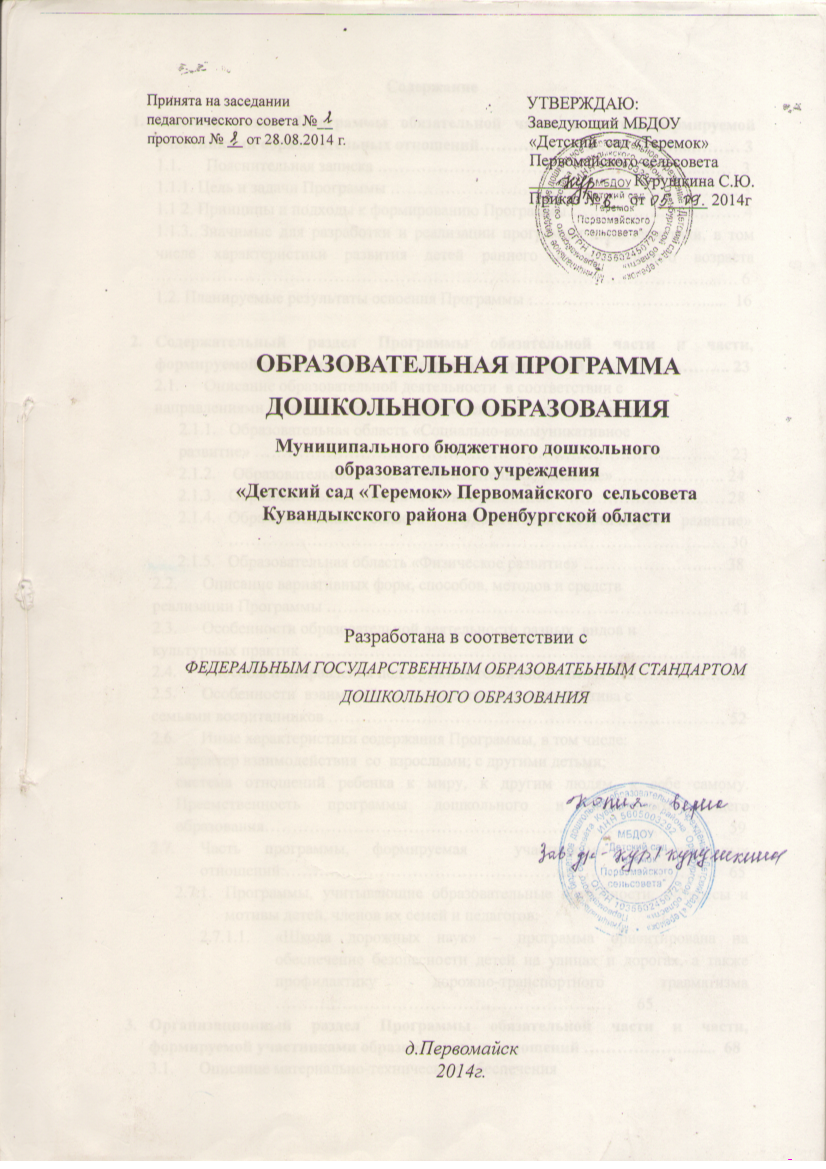 СодержаниеЦелевой раздел Программы обязательной части и части, формируемой участниками образовательных отношений………………………………...……… 3Пояснительная записка …………………………………………………...…… 31.1.1. Цель и задачи Программы ……………………………………………….……... 31.1 2. Принципы и подходы к формированию Программы………………………….. 41.1.3. Значимые для разработки и реализации программы характеристики, в том числе характеристики развития детей раннего и дошкольного возраста ………………………………………………………………………………………...…. 61.2. Планируемые результаты освоения Программы ……………..……………......  16Содержательный раздел Программы обязательной части и части, формируемой участниками образовательных отношений …………………….. 23Описание образовательной деятельности  в соответствии снаправлениями развития ребёнка, представленными в пяти областях:Образовательная область «Социально-коммуникативноеразвитие» ………………………………………………………………………...    23 Образовательная область «Познавательное развитие» ……………….. 24Образовательная область «Речевое развитие»   ……………………..…. 28Образовательная область «Художественно-эстетическое развитие» ………………………………………………………………..…………..… 30Образовательная область «Физическое развитие» ……………….….… 38Описание вариативных форм, способов, методов и средствреализации Программы ………………………………………………………………. 41Особенности образовательной деятельности разных  видов икультурных практик ……………………………………………………………….…. 48Способы и направления поддержки детской инициативы ……………...…  50Особенности  взаимодействия педагогического коллектива ссемьями воспитанников ……………………………………………………………… 52Иные характеристики содержания Программы, в том числе:                  характер взаимодействия  со  взрослыми; с другими детьми; система отношений ребенка к миру, к другим людям, к себе самому. Преемственность программы дошкольного и начального общего образования……………………………………………………………………....    59Часть программы, формируемая  участниками образовательных отношений:………………………………………………………...………….   65Программы, учитывающие образовательные потребности, интересы и мотивы детей, членов их семей и педагогов:«Школа дорожных наук» – программа ориентирована на обеспечение безопасности детей на улицах и дорогах, а также профилактику дорожно-транспортного травматизма …………………………………………………………..…….…      65Организационный раздел Программы обязательной части и части, формируемой участниками образовательных отношений ………………........  68Описание материально-технического обеспеченияПрограммы ……………………………………………………………………………. 68Обеспеченность методическими материалами и средствамиобучения и воспитания ………………………………………………………….……. 70Режим дня организации  ДОУ    …………………………………………...… 74Особенности традиционных событий, праздников,мероприятий ……………………………………………………………………….….. 85Особенности организации развивающей   предметно –пространственной образовательной среды ДОУ ……………………………….…    85Дополнительный раздел. Краткая презентация Программы ………………...   90Возрастные и иные  категории детей, на которых ориентирована Программа  организации…………………………………...………   904.2     Используемые Программы…………………………………...………………..  904.3     Характеристика взаимодействия педагогического коллектива с семьями детей……………………………………………………………………...… 91Целевой раздел Программы обязательной части и части,формируемой участниками образовательных отношений1.1. Пояснительная записка   Основная образовательная программа разработана педагогическим коллективом в соответствии СаНПиН 2.4.1.3049-13 от 15 мая 2013г. №26, Федеральным законом от 29.12.2012 №273-ФЗ «Об образовании в Российской Федерации» (далее – Закон об образовании); Федеральным государственным образовательным стандартом дошкольного образования (утвержден    Приказом Министерства  образования и науки РФ №1155 от 17.10.2013); Приказом Министерства образования и науки Российской Федерации от 30.08.2013 г. №1014 «Об утверждении порядка организации и осуществления образовательной деятельности по основным общеобразовательным программам – образовательным программам дошкольного образования».    Основная образовательная программа МБДОУ «Детский сад «Теремок» Первомайского сельсовета Кувандыкского района Оренбургской области» определяет содержание и организацию образовательного процесса в ДОУ, обеспечивает разностороннее развитие детей в возрасте от 1,5 до 7 лет с учетом их возрастных и индивидуальных особенностей по основным приоритетным направлениям развития дошкольной организации: физическому, социально-коммуникативному, познавательному, речевому и художественно-эстетическому развитию.  Программа включает обязательную часть и часть, формируемую участниками образовательных отношений. Обе части являются взаимодополняющими и необходимыми с точки зрения реализации требований Федерального государственного образовательного стандарта дошкольного образования (далее – ФГОС ДО). В тексте Программы сформулированы основные принципы, цели и задачи образовательного процесса в ДОУ с детьми раннего и дошкольного возраста, с сохранением за педагогами ДОУ пространства для творчества и саморазвития.1.1.1. Цель и задачи реализации ПрограммыЦель Программы:Обеспечение условий для достижения воспитанниками физической, интеллектуальной, психологической и личностной готовности ребёнка к жизни в современном обществе (необходимого и достаточного уровня развития для успешного освоения им основных общеобразовательных программ начального общего образования).        Задачи Программы:1.   Учитывать в образовательном процессе ДОУ особенности  психофизического развития воспитанников с целью формирования их жизнеспособной личности посредством реализации здоровьесберегающих педагогических технологий;2. Синхронизировать процессы обучения и воспитания, сделать их взаимодополняющими, обогащающими физическое, социально-личностное, интеллектуальное и художественно-эстетическое развитие дошкольников, создать равные стартовые возможности для успешного обучения будущих выпускников ДОУ в школе посредством интеграции образовательных областей, организации предметно – развивающей среды, использования инновационных технологий;3.  Выстроить  взаимодействие  с  семьями  воспитанников ДОУ для  обеспечения  полноценного развития дошкольников путем оказания  консультативной   и   методической   помощи  родителям (законным  представителям) по вопросам воспитания, обучения и развития детей, привлечения их к участию на родительских собраниях, в образовательной  и досуговой деятельности ДОУ;4.Обеспечить построение целостного педагогического процесса, рост профессионального мастерства и компетентности каждого педагога ДОУ за счет создания системы методического сопровождения.Решение обозначенных в Программе целей и задач воспитания возможно только при целенаправленном влиянии педагога на ребенка с первых дней его пребывания в дошкольном учреждении. От педагогического мастерства каждого воспитателя, его культуры, любви к детям зависят уровень общего развития, которого достигнет ребенок, степень прочности приобретенных им нравственных качеств. Заботясь о здоровье и всестороннем воспитании детей, наши педагоги совместно с семьей стремятся сделать счастливым детство каждого ребенка.1.1.2. Принципы и подходы к формированию ПрограммыСодержание образовательной программы  соответствует основным положениям возрастной психологии и дошкольной педагогики и выстроено по принципу развивающего образования, целью которого является развитие ребёнка и обеспечивает единство воспитательных, развивающих и обучающих целей и задач.В процессе воспитания и образования обеспечивается формирование первичной идентичности личности как носителя национальной, российской и мировой культуры. Среди отношений к другим людям выделяются отношение к взрослым и отношение к сверстникам.Отношение ко взрослому. В младшем дошкольном возрасте решается задача формирования доверия к взрослому как источнику помощи, защиты и поддержки; на его основе возникает привязанность. В старшем дошкольном возрасте формируется как к авторитету в сфере знаний и культуры, навыков способов деятельности. Это является предпосылкой формирования в дальнейшем позиции ученикаОтношение к сверстникам формируется на основе уважения равных прав всех детей. Задача педагога –обеспечить соблюдение прав каждого ребёнка всеми другими детьми и взрослыми. Это способствует  установление определённых норм жизни группы, основанных на уважении взрослого к ребёнку и детей друг к другу. Становление отношения к самому себе включает формирование образа Я, самооценки, образа своего будущего. Уважение как норма отношений взрослого к каждому ребёнку развивает в детях чувство собственного достоинства. Уверенность  в своих силах, способностях, возможностях – важная предпосылка успешности в любом виде деятельности, который всегда связан с необходимостью преодоления временных трудностей.В соответствии с Федеральными государственными требованиями к структуре основной общеобразовательной программы дошкольного образования  ведущими принципами построения содержания являются:- принцип развивающего образования, целью которого является развитие ребёнка;- соответствие критериям полноты, необходимости и достаточности;- сочетание принципа научной обоснованности и практического применения;- единство воспитательных, развивающих и обучающих целей и задач образовательного  процесса детей дошкольного возраста, в ходе реализации которых формируются такие качества, которые являются ключевыми в  развитии дошкольников;- принцип интеграции образовательных областей;- комплексно-тематический принцип построения образовательного процесса;- решение программных образовательных задач в совместной деятельности взрослого и детей и самостоятельной деятельности дошкольников не только в рамках непосредственной образовательной деятельности, но и при проведении режимных моментов в соответствии со спецификой дошкольного образования;- построение образовательного процесса на адекватных возрасту формах работы с детьми основной формой работы с дошкольниками и ведущим видом деятельности  является  игра;- принцип  гуманизации,  дифференциации  и индивидуализации, непрерывности и системности  образования,- соблюдение  преемственности  между всеми возрастными дошкольными группами и между детским садом и начальной школой.Содержание образовательной программы в соответствии с подходами:-  личностно-ориентированного взаимодействия, что позволяет  обеспечить охрану и укрепление физического и психического здоровья детей, эмоциональное благополучие каждого ребёнка, условия для развития личности ребёнка, его творческих способностей, приобщение детей к общечеловеческим ценностям, а также обеспечить открытое образовательное пространство ДОУ, осуществлять психолого-педагогическое сопровождение ребёнка и семьи в образовательном процессе;-  деятельностный  подход предусматривает организацию целенаправленной воспитательной деятельностью воспитанника в общем контексте образовательного процесса, обращая внимание на следующие позиции: структуру деятельности, которая включает в себя мотивы, цели, содержание, предполагаемый результат и отношения субъектов;- взаимосвязь мотивов и целей воспитательного процесса, виды деятельности (нравственная, познавательная, трудовая, художественная, игровая , спортивная и другие) и их влияние на процесс воспитания, формы и методы воспитания, возрастные особенности ребёнка при включении в воспитательную деятельность.- компетентностного подхода. Основным результатом  образовательной деятельности  становится формирование компетентностей, как постоянно развивающейся способности воспитанников самостоятельно действовать при решении актуальных проблем;- средовой подход предусматривает использование возможностей внутренней и внешней среды образовательного учреждения в воспитании и развитии личности ребёнка;     Содержание, формы и методы организации в образовательных областях определяется педагогом самостоятельно с учётом возрастных, индивидуальных особенностей воспитанников.1.1.3.Значимые для разработки и реализации Программы характеристики, в том числе характеристики развития детей раннего и дошкольного возраста.В ДОУ созданы условия для подготовки, профессиональной переподготовки, повышения квалификации и аттестации педагогического персонала.Программа обеспечивает развитие личности детей дошкольного возраста в различных видах общения и деятельности с учетом их возрастных, индивидуальных психологических и физиологических особенностей контингента детей, воспитывающихся в образовательном учреждении.            Особенности развития детей раннего и дошкольного возраста.От1,5до3лет
    На третьем году жизни дети становятся самостоятельнее, продолжает развиваться предметная деятельность, ситуативно-деловое общение ребенка и взрослого; совершенствуются восприятие, речь, начальные формы произвольного поведения,игры, наглядно-действенное мышление. Развиваются соотносящие и орудийные действия.            Умение выполнять орудийные действия развивает произвольность, преобразуя натуральные формы активности в культурные на основе предлагаемой взрослыми модели, которая выступает в качестве не только объекта для подражания, но и образца, регулирующего собственную активность 	ребенка. 
    В ходе совместной со взрослыми предметной деятельности продолжает развиваться понимание речи. Слово отделяется от ситуации и приобретает самостоятельное значение.   Дети продолжают осваивать названия окружающих предметов, учатся выполнять простые словесные просьбы взрослых в пределах видимой наглядной ситуации. 
Количество понимаемых слов значительно возрастает. Совершенствуется регуляция поведения в результате обращения взрослых к ребенку, который начинает понимать не только инструкцию, но и рассказ взрослых. Интенсивно развивается активная речь детей. К трем годам они осваивают основные грамматические структуры, пытаются строить простые предложения, в разговоре со взрослым используют практически все части речи.Активный словарь достигает примерно 1000-1500 слов. 
К концу третьего года жизни речь становится средством общения ребенка со сверстниками.    В этом возрасте у детей формируются новые виды деятельности: игра, рисование, конструирование. 
    Игра носит процессуальный характер, главное в ней — действия, которые совершаются с игровыми предметами, приближенными к реальности. 
    В середине третьего года жизни появляются действия с предметами заместителями. На третьем году жизни совершенствуются зрительные и слуховые ориентировки, что позволяет детям безошибочно выполнять ряд заданий: осуществлять выбор из 2-3 предметов по форме, величине и цвету; различать мелодии.
   Совершенствуется слуховое восприятие, прежде всего фонематический слух. К трем годам дети воспринимают все звуки родного языка, но произносят их с большими искажениями. Основной формой мышления становится наглядно-действенная. Ее особенность заключается в том, что возникающие в жизни ребенка проблемные ситуации разрешаются путем реального действия с предметами. 
   Для детей этого возраста характерна неосознанность мотивов, импульсивность и зависимость чувств и желаний от ситуации. Дети легко заражаются эмоциональным состоянием сверстников.  Однако в этот период начинает складываться и произвольность поведения. 
Она обусловлена развитием орудийных действий и речи. У детей появляются чувства гордости и стыда, начинают формироваться элементы самосознания, связанные с идентификацией с именем и полом. Ранний возраст завершается кризисом трех лет. Ребенок осознает себя как отдельного человека, отличного от взрослого. У него формируется образ Я. Кризис часто сопровождается рядом отрицательных проявлений: негативизмом, упрямством, нарушением общения со взрослым и др. Кризис может продолжаться от нескольких месяцев до двух лет.
От 3 до 4 лет 
      В возрасте 3-4 лет ребёнок постепенно выходит за пределы семейного круга,  общение становится внеситуативным, что влияет на развитие игры, которая становится ведущим видом деятельности в дошкольном возрасте. 
Главной особенностью игры является ее условность: выполнение одних действий с одними предметами предполагает их отнесенность к другим действиям с другими предметами. Основным содержанием игры младших дошкольников являются действия с игрушками и предметами-заместителями. Продолжительность игры небольшая. Младшие дошкольники ограничиваются игрой с одной-двумя ролями и простыми, неразвернутыми сюжетами. Игры с правилами в этом возрасте только начинают формироваться. 
Изобразительная деятельность ребенка зависит от его представлений о предмете. В этом возрасте они только начинают формироваться. Графические образы бедны. У одних детей в изображениях отсутствуют детали, у других рисунки могут быть более детализированы. Дети уже могут использовать цвет. 
Большое значение для развития мелкой моторики имеет лепка. Младшие дошкольники способны под руководством взрослого вылепить простые предметы. В этом возрасте детям доступны простейшие виды аппликации. 
Конструктивная деятельность в младшем дошкольном возрасте ограничена возведением несложных построек по образцу и по замыслу. В младшем дошкольном возрасте развивается перцептивная деятельность. К концу младшего дошкольного возраста дети могут воспринимать до 5 и более форм предметов и до 7 и более цветов, способны дифференцировать предметы по величине, ориентироваться в пространстве группы детского сада, в помещении всего дошкольного учреждения. Развиваются память и внимание. По просьбе взрослого дети могут запомнить 3-4 слова и 5-6 названий предметов. К концу младшего дошкольного возраста они способны запомнить значительные отрывки из любимых произведений. Продолжает развиваться наглядно-действенное мышление. При этом преобразования ситуаций в ряде случаев осуществляются на основе целенаправленных проб с учетом желаемого результата. Дошкольники способны установить некоторые скрытые связи и отношения между предметами. Взаимоотношения детей обусловлены нормами и правилами.В результате целенаправленного воздействия они могут усвоить относительно большое количество норм, которые выступают основанием для оценки собственных действий и действий других детей. Взаимоотношения детей ярко проявляются в игровой деятельности. Они скорее играют рядом, чем активно вступают во взаимодействие. Однако уже в этом возрасте могут наблюдаться устойчивые избирательные взаимоотношения. Положение ребенка в группе сверстников во многом определяется мнением воспитателя.В младшем дошкольном возрасте можно наблюдать соподчинение мотивов поведения в относительно простых ситуациях. Сознательное управление поведением только начинает складываться; во многом поведение ребенка еще ситуативно. Вместе с тем можно наблюдать и случаи ограничения собственных побуждений самим ребенком, сопровождаемые словесными указаниями. Начинает развиваться самооценка, при этом дети в значительной мере ориентируются на оценку воспитателя. Продолжает развиваться также их половая идентификация, что проявляется в характере выбираемых игрушек и сюжетов. 
От 4 до 5 лет.      В игровой деятельности появляются ролевые взаимодействия. Они указывают на то, что дошкольники начинают отделять себя от принятой роли. В процессе игры роли могут меняться. Игровые действия начинают выполняться ради смысла игры. Происходит разделение игровых и реальных взаимодействий детей. 
Рисунок становится предметным и детализированным. Графическое изображение человека характеризуется наличием туловища, глаз, рта, носа, волос, иногда одежды и ее деталей. Совершенствуется техническая сторона изобразительной деятельности. Дети могут рисовать основные геометрические фигуры, вырезать ножницами, наклеивать изображения на бумагу и т.д.Усложняется конструирование. Постройки могут включать 5-6 деталей.Формируются навыки конструирования по собственному замыслу, а также планирование последовательности действий. Двигательная сфера ребенка характеризуется позитивными изменениями мелкой и крупной моторики. Развиваются ловкость, координация движений. Дети в этом возрасте лучше, чем младшие дошкольники, удерживают равновесие, перешагивают через небольшие преграды. Усложняются игры с мячом. К концу среднего дошкольного возраста восприятие детей становится более развитым. Они оказываются способными назвать форму, на которую похож тот или иной предмет. Могут вычленять в сложных объектах простые формы и из простых форм воссоздавать сложные объекты. Дети способны упорядочить группы предметов по сенсорному признаку — величине, цвету; выделить такие параметры, как высота, длина и ширина. Совершенствуется ориентация в пространстве. Возрастает объем памяти. Дети запоминают до 7-8 названий предметов. Начинает складываться произвольное запоминание: дети способны принять задачу на запоминание, помнят поручения взрослых, могут выучить небольшое стихотворение и т.д. Начинает развиваться образное мышление. Дети оказываются способными использовать простые схематизированные изображения для решения несложных задач. 
Дошкольники могут строить по схеме, решать лабиринтные задачи. Развивается предвосхищение. На основе пространственного расположения объектов дети могут сказать, что произойдет в результате их взаимодействия.Однако при этом им трудно встать на позицию другого наблюдателя и во внутреннем плане совершить мысленное преобразование образа. 
Продолжает развиваться воображение. Формируются такие его особенности, как оригинальность и произвольность.Дети могут самостоятельно придумать небольшую сказку на заданную тему. 
Увеличивается устойчивость внимания. Ребенку оказывается доступной сосредоточенная деятельность в течение 15-20 минут. Он способен удерживать в памяти при выполнении каких-либо действий несложное условие.
В среднем дошкольном возрасте улучшается произношение звуков и дикция. Речь становится предметом активности детей. Они удачно имитируют голоса животных, интонационно выделяют речь тех или иных персонажей. Интерес вызывают ритмическая структура речи, рифмы. Развивается грамматическая сторона речи. Дошкольники занимаются словотворчеством на основе грамматических правил.Речь детей при взаимодействии друг с другом носит ситуативный характер, а при общении со взрослым становится вне ситуативной. Изменяется содержание общения ребенка и взрослого. Оно выходит за пределы конкретной ситуации, в которой оказывается ребенок. Ведущим становится познавательный мотив. Информация, которую ребенок получает в процессе общения, может быть сложной и трудной для понимания, но она вызывает у него интерес. 
У детей формируется потребность в уважении со стороны взрослого, для них оказывается чрезвычайно важной его похвала. Это приводит к их повышенной обидчивости на замечания.Повышенная обидчивость представляет собой возрастной феномен. 
Взаимоотношения со сверстниками характеризуются избирательностью, которая выражается в предпочтении одних детей другим. Появляются постоянные партнеры по играм. В группах начинают выделяться лидеры. Появляются конкурентность, соревновательность.Основные  достижения возраста связаны с развитием игровой деятельности; появлением ролевых и реальных взаимодействий; с развитием изобразительной деятельности; конструированием по замыслу, планированием; совершенствованием восприятия, развитием образного мышления и воображения, эгоцентричностью познавательной позиции; развитием памяти, внимания, речи, познавательной мотивации; формированием потребности в уважении со стороны взрослого, появлением обидчивости. Последняя важна для сравнения себя с другим, что ведет к развитию образа Я ребенка, его детализации. 

От 5 до 6 лет          Достижения этого возраста характеризуются распределением ролей игровой деятельности; структурированием игрового пространства; дальнейшим развитием изобразительной деятельности, отличающейся высокой продуктивностью; применением в конструировании обобщенного способа обследования образца; усвоением обобщенных способов изображения предметов одинаковой формы. 
  Дети начинают  осваивать социальные отношения и понимать подчинённость позиций в различных видах деятельности взрослых, одни роли становятся  для них более привлекательными чем другие.  При распределении ролей могут  возникать конфликты, связанные с субординацией ролевого поведения. Наблюдается организация игрового пространства, в котором   выделяются смысловой «центр» и «периферия». Действия  детей становятся разнообразными.    Восприятие  в этом возрасте характеризуется анализом сложных форм объектов; развитие мышления сопровождается освоением мыслительных средств (схематизированные представления, комплексные представления, представления о цикличности изменений); развиваются умение обобщать, причинное мышление, воображение, произвольное внимание, речь, образ Я. 
Однако дети могут испытывать трудности при анализе пространственного положения объектов, если сталкиваются с несоответствием формы и их пространственного расположения. В старшем дошкольном возрасте продолжает развиваться образное мышление. Дети способны не только решить задачу в наглядном плане, но и совершить преобразования объекта, указать, в какой последовательности объекты вступят во взаимодействие, и т.д. Однако подобные решения окажутся правильными только в том случае, если дети будут применять адекватные мыслительные средства. Среди них можно выделить схематизированные представления, которые возникают в процессе наглядного моделирования; комплексные представления, отражающие представления детей о системе признаков, которыми могут обладать объекты, а также представления, отражающие стадии преобразования различных объектов и явлений (представления о цикличности изменений): представления о смене времен года, дня и ночи и т.п. Кроме того, продолжают совершенствоваться обобщения, что является основой словесно логического мышления.В дошкольном возрасте у детей еще отсутствуют представления о классах объектов. Дети группируют объекты по признакам, которые могут изменяться, однако начинают формироваться операции логического сложения и умножения классов. Так, например, старшие дошкольники при группировке объектов могут учитывать два признака: цвет и форму (материал) и т.д. 
Развитие воображения в этом возрасте позволяет детям сочинять достаточно оригинальные и последовательно разворачивающиеся истории.Воображение будет активно развиваться лишь при условии проведения специальной работы по его активизации. Продолжают развиваться устойчивость, распределение, переключаемость внимания. Наблюдается переход от непроизвольного к произвольному вниманию.      Развивается изобразительная деятельность детей. Это возраст наиболее активного рисования. В течение года дети способны создать до двух тысяч рисунков. Рисунки могут быть самыми разными по содержанию: это и жизненные впечатления детей, и воображаемые ситуации, и иллюстрации к фильмам и книгам. Обычно рисунки представляют собой схематические изображения различных объектов, но могут отличаться оригинальностью композиционного решения.   Конструирование характеризуется умением анализировать условия, в которых протекает эта деятельность. Дети используют и называют различные детали деревянного конструктора. Могут заменить детали постройки в зависимости от имеющего материала. Овладевают обобщённым способом обследования образца. Дети способны выделять  основные части  предполагаемой постройки. Появляется конструирование в ходе совместной деятельности.    Дети могут конструировать из бумаги , складывая её в несколько раз (два, четыре, шесть сгибаний); из природного материала. Они осваивают два способа конструирования: 1) от  природного материала к художественному образу; 2) от художественного образа к природному материалу.      Продолжает совершенствоваться восприятие цвета, формы и величины, строения предметов, систематизируются представления детей. Они называют не только основные цвета и их оттенки, но и промежуточные цветовые оттенки; форму прямоугольников, овалов, треугольников. Воспринимают величину объектов, легко выстраивают ряд – по возрастанию или убыванию – до 10 различных предметов. Продолжает совершенствоваться речь, в том числе ее звуковая сторона. Дети могут правильно воспроизводить шипящие, свистящие и сонорные звуки. Развиваются фонематический слух, интонационная выразительность речи при чтении стихов в сюжетно-ролевой игре и в повседневной жизни. Совершенствуется грамматический строй речи. Дети используют практически все части речи, активно занимаются словотворчеством. Богаче становится лексика: активно используются синонимы и антонимы. 
Развивается связная речь. Дети могут пересказывать, рассказывать по картинке, передавая не только главное, но и детали. От 6 до 7 лет
         В сюжетно-ролевых играх дети подготовительной к школе группы начинают осваивать сложные взаимодействия людей, отражающие характерные значимые жизненные ситуации.Игровые действия детей становятся более сложными, обретают особый смысл, который не всегда открывается взрослому. Игровое пространство усложняется.  В нём может быть несколько центров, каждый из которых поддерживает свою сюжетную линию. При этом дети способны отслеживать поведение партнёров по всему игровому пространству и менять своё поведение в зависимости от места в нём. Исполнение роли акцентируется не только самой ролью, но и тем, в какой части игрового пространства эта роль воспроизводится. 
Образы из окружающей жизни и литературных произведений, передаваемые детьми в изобразительной деятельности, становятся сложнее. Рисунки приобретают более детализированный характер, обогащается их цветовая гамма. Более явными становятся различия между рисунками мальчиков и девочек. Мальчики  охотно изображают технику, космос, военные действия и т.д, девочки обычно рисуют женские образы: принцесс, балерин и т.д.Изображение человека становится еще более детализированным и пропорциональным. Появляются пальцы на руках, глаза, рот, нос, брови, подбородок. Одежда может быть украшена различными деталями. 
Дети подготовительной к школе группы в значительной степени освоили конструирование из строительного материала. Они свободно владеют обобщенными способами анализа, как изображений, так и построек; не только анализируют основные конструктивные особенности различных деталей, но и определяют их форму на основе сходства со знакомыми им объемными предметами. Свободные постройки становятся симметричными и пропорциональными, их строительство осуществляется на основе зрительной ориентировки. 
Дети быстро и правильно подбирают необходимый материал. Они достаточно точно представляют себе последовательность, в которой будет осуществляться постройка, и материал, который понадобится для ее выполнения; способны выполнять различные по степени сложности постройки как по собственному замыслу, так и по условиям.  В этом возрасте дети уже могут освоить сложные формы  сложения из листа бумаги и придумывать собственные, но этому их нужно специально обучать. Данный вид деятельности не просто доступен детям- он важен для углубления их пространственных представлений.     Усложняется конструирование из природного материала. Дошкольникам уже доступны целостные композиции по предварительному замыслу, которые могут передавать сложные отношения, включать фигуры людей и животных.У детей продолжает развиваться восприятие, однако они не всегда могут одновременно учитывать несколько различных признаков.    Развивается образное мышление, однако воспроизведение математических отношений затруднено. Это легко проверить предложив детям воспроизвести на листе бумаги образец, на котором нарисованы девять точек, расположенных не на одной прямой. Как правило, дети не воспроизводят метрические отношения между точками : при наложении рисунков друг на друга точки детского рисунка не совпадают с точками образца .Продолжают развиваться навыки обобщения и рассуждения, но они в значительной степени еще ограничиваются наглядными признаками ситуации. Продолжает развиваться воображение, однако часто приходится констатировать снижение развития воображения в этом возрасте в сравнении со старшей группой. Продолжает развиваться внимание дошкольников, оно становится произвольным. В некоторых видах деятельности время произвольного сосредоточения достигает 30 минут. У дошкольников продолжает развиваться речь: ее звуковая сторона, грамматический строй, лексика. Развивается связная речь. В высказываниях детей отражаются как расширяющийся словарь, так и характер обобщений, формирующихся в этом возрасте. Дети начинают активно употреблять обобщающие существительные, синонимы, антонимы, прилагательные и т.д. В результате правильно организованной образовательной работы дошкольников развиваются диалогическая и некоторые виды монологической речи. В подготовительной к школе группе завершается дошкольный возраст. Его основные достижения связаны с освоением мира вещей как предметов человеческой культуры; освоением форм позитивного общения с людьми; развитием половой идентификации, формированием позиции школьника. К концу дошкольного возраста ребенок обладает высоким уровнем познавательного и личностного развития, что позволяет ему в дальнейшем успешно учиться в школе.                              1.2. Планируемые результаты освоения Программы  Специфика дошкольного детства  не позволяет требовать от ребёнка дошкольного возраста достижения конкретных образовательных результатов и обуславливает необходимость определения результатов и обуславливает необходимость определения результатов освоения образовательной программы в виде целевых ориентиров, это ориентир для педагогов и родителей, обозначающий направленность воспитательной деятельности взрослых. Целевые ориентиры   представляют собой социальные и психологические характеристики возможных достижений ребенка в раннем возрасте и на этапе завершения уровня дошкольного образования.      Целевые ориентиры образования в раннем возрасте:- Ребёнок интересуется окружающими предметами и активно действует с ними; эмоционально вовлечён в действия с игрушками и другими предметами, стремится проявлять настойчивость в достижении результата своих действий.-  Использует культурно фиксированные предметные действия, знает назначение бытовых предметов (ложки, расчёски, карандаша и т.д.) и умеет пользоваться ими. Владеет простейшими навыками самообслуживания; стремится проявлять самостоятельность в бытовом и игровом поведении; проявляет навыки опрятности.- Проявляет отрицательное отношение к грубости, жадности.- Соблюдает  правила элементарной вежливости (самостоятельно или по напоминанию говорит «спасибо», «здравствуйте», «до свидания») имеет первичные представления об элементарных правилах поведения в детском саду, дома, на улице и старается соблюдать их.- Владеет активной речью , включённой в общение; может общаться с вопросами и просьбами, понимает речь взрослых; знает названия окружающих предметов и игрушек. Речь становится полноценным средством общения с другими детьми.- Стремится  к общению со взрослыми и активно подражает им в движениях и действиях; появляются игры, в которых ребёнок воспроизводит действия взрослого. Эмоционально откликается на игру, предложенную взрослым, принимает игровую задачу.- Проявляет интерес к сверстникам; наблюдает за их действиями и подражает им. Умеет играть рядом со сверстниками, не мешая им. Проявляет интерес к совместным играм небольшими группами.- Проявляет интерес к окружающему миру природы, с интересом участвует в наблюдениях.- Проявляет интерес к стихам, песням, сказкам, рассматриванию картинок, стремиться двигаться под музыку, эмоционально откликается на различные произведения культуры и искусства.- С пониманием следит за действиями героев кукольного театра; проявляет желание участвовать в театрализованных и сюжетно-ролевых играх.- Проявляет интерес к продуктивной деятельности (рисование, лепка, конструирование, аппликация).- У ребёнка развита крупная моторика, он стремиться осваивать различные виды движений (бег, лазанье, и пр.). С интересом участвует в подвижных играх с простым содержанием, несложными движениями.Целевые ориентиры на этапе завершения дошкольного образования:- Ребенок овладевает основными культурными способами деятельности, проявляет инициативу и самостоятельность в разных видах деятельности : игре, общении, познавательно-исследовательской деятельности, конструировании и др.; способен выбирать себе род занятий, участников по совместной деятельности;- Ребенок обладает установкой положительного отношения к миру, к разным видам труда, другим людям и самому себе, обладает чувством собственного достоинства; активно взаимодействует со сверстниками и взрослыми, участвует в совместных играх. Способен договариваться, учитывать интересы и чувства других, сопереживать неудачам и радоваться успехам других, адекватно проявляет свои чувства, в том числе чувство веры в себя, старается разрешать конфликты;- Ребенок обладает развитым воображением, которое реализуется в разных видах деятельности, и прежде всего в игре;- Ребенок владеет разными формами и видами игры, различает условную и реальную ситуации, умеет  подчиняться разным правилам и социальным нормам; -   Ребенок достаточно хорошо владеет устной речью, может выражать свои мысли и желания, может использовать речь для выражения своих мыслей, чувств и желаний, построения речевого высказывания в ситуации общения, может выделять звуки в словах, у ребенка складываются предпосылки грамотности;-  У ребенка развита крупная и мелкая моторика; он подвижен, вынослив, владеет основными движениями, может контролировать свои движения и управлять ими;-  Ребенок способен к волевым усилиям, может следовать социальным нормам поведения и правилам в разных видах деятельности, во взаимоотношениях со взрослыми и сверстниками, может соблюдать правила безопасного поведения;-   Ребенок проявляет любознательность, задает вопросы взрослым и сверстникам, интересуется причинно-следственными связями, пытается самостоятельно придумывать объяснения явлениям природы и поступкам людей; склонен наблюдать, экспериментировать. Обладает начальными знаниями о себе, о природном и социальном мире, в котором он живет; знаком с произведениями детской литературы, обладает элементарными представлениями из области живой природы, естествознания, математики, истории и т.п.;- Ребенок способен к принятию собственных решений, опираясь на свои знания и умения в различных видах деятельности;- Понимает, что все люди равны вне зависимости от их социального происхождения их физических и психических особенностей;- Проявляет эмпатию по отношению к другим людям, готовность прийти на помощь тем, кто в этом нуждается;- Проявляет умение слышать других и стремление быть понятым другими;- Открыт новому, то есть проявляет стремление к получению знаний, положительной мотивации к дальнейшему обучению в школе;- Проявляет уважение к жизни (в различных её формах) и заботу об окружающей среде;- Проявляет патриотические чувства, ощущает гордость за свою страну, её достижения, имеет представление о её географическом разнообразии, многонациональности, важнейших исторических событиях;- Имеет  первичные представления о себе, семье, проявляет уважение к противоположному полу;К семи годам при успешном освоении Программы формируется модель выпускника: физически развитый, овладевший основными культурно-гигиеническими навыками. У ребенка сформированы основные физические качества и потребность в двигательной активности. Самостоятельно выполняет доступные возрасту гигиенические процедуры, соблюдает элементарные правила здорового образа жизни; любознательный , активный. Интересуется новым, неизвестным в окружающем мире (мире предметов и вещей, мире отношений и своем внутреннем мире). Задает вопросы взрослому, любит экспериментировать. Способен самостоятельно действовать (в повседневной жизни, в различных видах детской деятельности). В случаях затруднений обращается за помощью к взрослому. Принимает живое, заинтересованное участие в образовательном процессе; эмоционально отзывчивый. Откликается на эмоции близких людей и друзей. Сопереживает персонажам сказок, историй, рассказов. Эмоционально реагирует на произведения изобразительного искусства, музыкальные и художественные произведения, мир природы; овладевший средствами общения и способами взаимодействия со взрослыми и сверстниками. Ребенок адекватно использует вербальные и невербальные средства общения, владеет диалогической речью и конструктивными способами взаимодействия с детьми и взрослыми (договаривается, обменивается предметами, распределяет действия при сотрудничестве). Способен изменять стиль общения со взрослым или сверстником, в зависимости от ситуации; способный управлять своим поведением и планировать свои действия на основе первичных ценностных представлений, соблюдающий элементарные общепринятые нормы и правила поведения. Поведение ребенка преимущественно определяется не сиюминутными желаниями и потребностями, а требованиями со стороны взрослых и первичными ценностными представлениями о том "что такое хорошо и что такое плохо". Ребенок способен планировать свои действия, направленные на достижение конкретной цели. Соблюдает правила поведения на улице (дорожные правила), в общественных местах (транспорте, магазине, поликлинике, театре и др.);  способный решать интеллектуальные и личностные задачи (проблемы), адекватные возрасту. Ребенок может применять самостоятельно усвоенные знания и способы деятельности для решения готовых задач (проблем), поставленных как взрослым, так и им самим; в зависимости от ситуации может преобразовывать способы решения задач (проблем). Ребенок способен предложить собственный замысел и воплотить его в рисунке, постройке, рассказе и др.; имеющий первичные представления о себе, семье, обществе, государстве, мире и природе. Ребенок имеет представление о себе, собственной принадлежности и принадлежности других людей к определенному полу; о составе семьи, родственных отношениях и взаимосвязях, распределении семейных обязанностей, семейных традициях; об обществе, его культурных ценностях; о государстве и принадлежности к нему; о мире; овладевший универсальными предпосылками учебной деятельности -умениями работать по правилу и по образцу, слушать взрослого и выполнять его инструкции; овладевший необходимыми умениями и навыками. У ребенка сформированы умения и навыки, необходимые для осуществления различных видов детской деятельности.К семи годам при успешном освоении  основную образовательную программу дошкольного образования формируется модель выпускника:Здоровый – обладающий хорошим здоровьем (имеет соответствующие возрасту антропометрические показатели, относительно устойчив к инфекциям, не имеет хронических заболеваний и др.).Физически развитый – у ребенка сформированы основные двигательные качества (ловкость, гибкость, скоростные и силовые качества).Коммуникативный - свободно общается со взрослыми и сверстниками, способен выражать свои намерения и чувства с помощью лингвистических и паралингвистических средств. Свобода общения предполагает практическое овладение ребенком нормами русской речи.Сообразительный - способный решать интеллектуальные и личностные проблемы (задачи), адекватные возрасту.Любознательный – проявляющий интерес ко всему новому и непонятному.Креативный (фантазер и выдумщик) – воображающий, придумывающий, способный к созданию нового в рамках адекватной возрасту деятельности. Например, в рамках продуктивной деятельности – к созданию нового образа в рисунке, лепке, аппликации; в рамках конструктивной деятельности – к созданию новой конструкции, в рамках физического развития – к созданию нового движения и др. Креативность распространяется и на способы деятельности ребенка-дошкольника, выражается в поисках разных способов решения одной и той же задачи.Книголюб – любитель чтения (слушания) книг.Осведомленный – обладающий кругозором, адекватным своему возрасту - представлениями о себе, семье, обществе, государстве, мире и природе.Овладевший универсальными  предпосылками учебной деятельности:наличие познавательных и социальных мотивов учения;умение фантазировать, воображать;умение работать по образцу;умение работать по правилу;умение обобщать;умение слушать взрослого и выполнять его инструкции;умение общаться со взрослым и сверстниками.Ориентированный на сотрудничество – способен участвовать в общих делах, совместных действиях, деятельности с другими детьми и взрослыми.Жизнерадостный – не унывающий, во всем видит для себя что-то хорошее и радостное.Инициативный – не ждет, когда взрослый или другие дети предложат ему какое-то занятие или организуют с ним игру; проявляющий самостоятельность в принятии решений, в совершении поступков, в деятельности.Активный – принимающий живое, заинтересованное участие в образовательном процессе.Самостоятельный – способный без помощи взрослого решать адекватные возрасту задачи, находящий  способы и средства реализации собственного замысла.Волевой (адекватно возрасту)- способный к волевой, произвольной регуляции поведения, преодолению непосредственных желаний, если они противоречат данному слову, обещанию, общепринятым нормам.Чувствующий прекрасное – способный воспринимать красоту окружающего мира (людей, природы), искусства.Внимательный – способный воспринимать и делать что-либо сосредоточенно.Дружелюбный – приязненно расположенный к людям.Эмоционально отзывчивый – легко откликается  на эмоции других людей, сочувствует, сопереживает и старается  содействовать им.Аккуратный – чистоплотный, опрятный, владеющий культурно-гигиеническими навыками, содержащий в порядке личные вещи, игрушки и др.Воспитанный – умеющий хорошо себя вести (в соответствии с общепринятыми нормами и правилами) адекватно возрасту.Толерантный – способный мириться, уживаться с тем, что является отличным, непохожим, непривычным (например, с чужим мнением, с человеком, имеющим недостатки физического развития, с людьми других национальностей и др.).Осторожный– проявляющий разумную осторожность в незнакомой обстановке, в общении с незнакомыми людьми, выполняющий выработанные обществом правила поведения.Уверенный в себе – ребенок, имеющий адекватную (не заниженную) самооценку. В этом возрасте самооценка ребенка в норме несколько завышена, так как у ребенка должно быть сформировано положительное представление о себе и своих возможностях.Настойчивый – проявляющий упорство в достижении результата своей деятельности.Терпеливый – способный сохранять выдержку в ожидании результата своей деятельности в течение длительного времени.Правдивый – говорящий правду в ситуациях реального жизненного взаимодействия.Чувствующий свою гендерную, семейную, гражданскую принадлежность –  испытывает чувство общности с особями того же пола, с членами своей семьи, с гражданами своей страны, способствующее пониманию своего места в жизни.Совестливый - понимает, что такое «хорошо», а что такое «плохо»; совершая  «хорошие» поступки, испытывает чувство удовлетворения,  при совершении «плохих» поступков – угрызения совести.Обладающий внутренней позицией школьника – у ребенка появляется новое отношение к среде, проявляющееся в его стремлении заниматься учением в школе как серьезным видом общественно-полезной деятельности и в стремлении соответствовать ожиданиям и требованиям значимых для него взрослых людей.Социализированный – владеющий необходимыми для его возраста знаниями, умениями и навыками (в том числе и коммуникативными), обеспечивающими его  адаптацию в обществе на данном возрастном этапе.Бережно относящийся ко всему живому – понимает ценность жизни; проявляет заботу и внимание к растениям, животным, птицам и др.Имеющий представление о своем и чужом (собственности человека)-не берет без спроса чужие вещи.Любящий и уважающий родителей (близких людей) – с теплом и вниманием относящийся к родителям и близким людям, посильно помогающий им.Уважающий старших и помогающий слабым - проявляет воспитанность по отношению к старшим и не обижает маленьких и слабых, помогает им.Итоговые результаты освоения программы анализируются через заполнение Карты развития ребенка на этапе завершения дошкольного образования, предполагающее применение различных методов оценки: наблюдение за детьми, изучение продуктов их деятельности (рисунков, аппликаций), несложные эксперименты (в виде отдельных поручений ребенку, проведения дидактических игр, предложения небольших заданий), беседы и т.д. В Карте отражены основополагающие линии развития ребенка. В ней заданы показатели, характеризующие наиболее существенные стороны развития, значимые и с точки зрения готовности ребенка к школьному обучению. Карта заполняется в конце последнего года пребывания ребенка в детском саду перед его поступлением в школу.2. СОДЕРЖАТЕЛЬНЫЙ РАЗДЕЛ ПРОГРАММЫ  ОБЯЗАТЕЛЬНОЙ  ЧАСТИ И ЧАСТИ, ФОРМИРУЕМОЙ УЧАСТНИКАМИ  ОБРАЗОВАТЕЛЬНЫХ ОТНОШЕНИЙ.2.1. Описание образовательной деятельности в соответствии с направлениями развития ребёнка, представленными в пяти образовательных областях.    2.1.1.Образовательная область «Социально – коммуникативное развитие»Цель: Позитивная социализация детей дошкольного возраста, приобщение детей к социокультурным нормам, традициям семьи, общества и государства.Задачи:Усвоение норм и правил, принятых в обществе, включая моральные и нравственные качества; формирование умения правильно оценивать свои поступки и поступки сверстников;Развитие  общения и взаимодействия ребёнка со взрослыми и сверстниками, развитие социального и эмоционального интеллекта, эмоциональной отзывчивости, сопереживания, уважительного и доброжелательного отношения к окружающим;Формирование позитивных установок к различным видам труда и творчества; воспитание положительного отношения к труду, труду других людей и его результатам;Формировать основы безопасности поведения в быту, социуме, природе. Воспитание осознанного отношения к выполнению правил безопасности.Принципы реализации задач:Создание развивающей образовательной среды, представляющей собой систему условий социализации и индивидуализации детей;Учёт этнокультурной ситуации развития, индивидуальных особенностей каждого ребенка, при котором сам ребенок проявляет активность в выборе содержания своего образования, становится субъектом образования (далее — индивидуализация дошкольного образования);Объединение обучения и воспитания в целостный образовательный процесс на основе духовно-нравственных и социокультурных ценностей и принятых в обществе правил и норм поведения в интересах человека, семьи, общества; создание условий развития, открывающих возможности для позитивной социализации, личностного развития, развития инициативы на основе сотрудничества со взрослыми и сверстниками и соответствующим возрасту видам деятельности.                     Основные направления реализации образовательной области«Социально-коммуникативное развитие»Социализация, развитие общения, нравственное воспитание. Развитие игровой деятельности детей с целью освоения различных социальных ролей.Ребёнок в семье и сообществе, патриотическое воспитание.Самообслуживание, самостоятельность, трудовое воспитание.Формирование основ безопасности.Содержание образовательной области «Социально-коммуникативное развитие» реализуется через тематические модули «Социализация», «Труд», «Безопасность».          2.1.2.Содержание психолого-педагогической работы по освоению образовательной области «Познавательное развитие»Цель: Развивать у детей познавательные интересы и интеллектуальное  развитие  дошкольников.Задачи:Развитие познавательных интересов детей дошкольного возраста, расширение опыта ориентировки в окружающем, сенсорное развитие, развитие любознательности и познавательной мотивации; формирование первичных представлений об объектах окружающего мира;Развитие восприятия, внимания, памяти, наблюдательности, способностианализировать, сравнивать, выделять характерные признаки предметов иявлений окружающего мира;Ознакомление с окружающим  социальным миром, расширение кругозора детей, формирование целостной картины мира;Формирование элементарных математических представлений, первичных представлений об основных свойствах и отношениях объектов окружающего мира: форме, цвете, размере, количестве, числе, части и целом, пространстве и времени;Ознакомление с природой и природными явлениями. Развитие умения устанавливать причинно-следственные связи между природными явлениями.Основные направления, цели задачи образовательной области«Познавательное развитие»Формы образовательной деятельности по освоению образовательной области  «Познавательное развитие»2.1.3.Содержание психолого-педагогической работы по освоению образовательной области «Речевое развитие»Цель: Обеспечить речевое развитие детей дошкольного возраста.Задачи:Развитие всех компонентов устной речи детей (лексической стороны, грамматического строя речи; связной речи- диалогической и монологической форм) в различных формах и видах детской деятельности;Формирование звуковой  аналитико-синтетической активности как предпосылки обучения грамоте;Развитие звуковой и интонационной  культуры речи, фонематического слуха;Воспитание  интереса и любви к чтению, развитие литературной речи;Воспитание  желания и умения слушать художественные произведения, следить за развитием действия.Основные направления, цели и задачи образовательной области«Речевое развитие»Формы деятельности по освоению образовательной областиСодержание психолого-педагогической работы по освоению образовательной области «Художественно-эстетическое развитие».Цель: Обеспечить  художественно- эстетическое развитие  предпосылок ценностно-смыслового восприятия детей дошкольного возраста.Задачи:Формирование  интереса к эстетической стороне окружающей действительности, эстетического  отношения к предметам и явлениям окружающего мира, произведениям искусства, воспитание интереса к художественно- творческой деятельности, развитие эстетических чувств; развитие  интереса к самостоятельной творческой  деятельности (изобразительной, конструктивно- модельной, музыкальной и др.);Приобщение детей к народному и профессиональному искусству, воспитание умения понимать  содержание произведений искусства;Развитие интереса к различным видам изобразительной деятельности, совершенствование умений в рисовании, лепке, аппликации, художественном труде;Приобщение к конструированию,  знакомить с различными видами конструкторов, воспитывать умения работать коллективно;Приобщение к музыкальному искусству, развитие музыкальных способностей: поэтического  и музыкального слуха, чувства ритма, музыкальной памяти, воспитание интереса к музыкально-художественной деятельности.Основные направления, цели и задачи образовательной области«Художественно-эстетическое развитие»Формы деятельности по освоению образовательной области «Художественно-эстетическое развитие»(направление «Приобщение к искусству»)Формы и методы деятельности по освоению образовательной области  «Художественно-эстетическое развитие»(направление  «Музыка»)2.1.5.Содержание психолого-педагогической работы по освоению образовательной области «Физическое развитие»Цель :Формирование у детей интереса и ценностного отношения к занятиям физической культурой, гармоничное физическое развитие.Задачи:.Формирование у детей  начальных представлений о здоровом образе жизни;Сохранение и укрепление и охрана здоровья детей, повышение умственной  и физической работоспособности, предупреждение утомления;Обеспечение гармоничного физического развития, совершенствование умений и навыков в основных  видах движений, воспитание   выразительности движений, формирование  правильной осанки;Формирование потребности в ежедневной двигательной  деятельности,  развитие инициативы, самостоятельности, способности  к самоконтролю, самооценке при выполнении движений;Развитие интереса к участию в подвижных  и спортивных  играх и физических упражнениях, интереса  и любви к спорту.Принципы физического развитияФормы деятельности по освоению образовательной областиОписание вариативных форм, способов, методов и средств реализации Программы.Описание вариативных форм, способов, методов и средств реализации Программы Содержание образовательных областей зависит от возрастных и индивидуальных особенностей детей, определяется целями и задачами Программы и может реализовываться в различных видах деятельности (общении, игре, познавательно-исследовательской деятельности - как сквозных механизмах развития ребенка): в раннем возрасте (1,5 - 3 года):  -предметная деятельность и игры с составными и динамическими игрушками;-экспериментирование с материалами и веществами (песок, вода, тесто и пр.);  -общение с взрослым и совместные игры со сверстниками под руководством взрослого;-  самообслуживание и действия с бытовыми предметами-орудиями (ложка, совок, лопатка и пр.);- восприятие смысла музыки, сказок, стихов, рассматривание картинок, двигательная  деятельность.для детей дошкольного возраста (3 года - 7 лет):-ряд видов деятельности, таких как игровая, включая сюжетно-ролевую игру, игру с правилами и другие виды игры;  коммуникативная (общение и взаимодействие со взрослыми и сверстниками);-познавательно-исследовательская (исследования объектов окружающего мира и экспериментирования с ними);- восприятие художественной литературы и фольклора;-  самообслуживание и элементарный бытовой труд (в помещении и на улице);-  конструирование из разного материала, включая конструкторы, модули, бумагу, природный и иной материал;-  изобразительная (рисование, лепка, аппликация);-музыкальная (восприятие и понимание смысла музыкальных произведений, пение, музыкально-ритмические движения, игры на детских музыкальных инструментах);  -двигательная (овладение основными движениями) формы активности ребенка. Перечень форм работы по разным видам детской деятельностив 1 младшей группеМодель реализации образовательно -  воспитательного процессав МБДОУ «Детский сад «Теремок» Первомайского сельсовета» на деньМладший дошкольный возрастСтарший  дошкольный возрастПостроение  вариативного развивающего образования, ориентированного на зону  ближайшего развития каждого ребёнка, осуществляется через:создание условий для овладения культурными средствами деятельности;организацию видов деятельности, способствующих развитию мышления, речи, общения, воображения и детского творчества, личностного, физического и художественно – эстетического развития детей;поддержку спонтанной игры детей, её обогащение,  обеспечение игрового времени и пространства;оценку индивидуального развития детейБлагоприятные условия для реализации программы и  жизнедеятельности в ДОУ невозможно создать без грамотной кадровой политики руководителя.Основные направления кадровой политики:Создание условий для повышения профессиональной компетентности педагогов;Формирование мотивации педагогов к профессиональному росту  и развитию;Создание условий для самореализации педагогов;Профилактика профессионального выгорания педагогов;Обеспечение благоприятного психологического климата в коллективе;Ресурсное обеспечение.Система повышения квалификации педагогических кадров.Педагогический коллектив детского сада  постоянно и непрерывно повышает свою профессиональную компетентность, использует разнообразные формы повышения квалификации. Педагоги имеют возможность реализовывать свой творческий потенциал в различных сферах педагогической деятельности.СамообразованиеИзучение новой методической литературы.Работа над своей методической темой.Повышение квалификации педагогов на уровне ДОУУчастие в методической работе ДОУ:Педагогические советыСеминарыКонсультации специалистовМастер - классыДеловые игрыПовышение квалификации педагогов вне ДОУУчастие в методических объединениях района;Работа в творческих группах; Участие в конкурсах, конференциях и семинарах района;Курсы повышения квалификации .2.3.Особенности образовательной деятельности разных  видов и  культурных практик.Организация образовательного процесса дошкольного учреждения строится с учетом национально-культурных, демографических, климатических особенностей.   Одним из важнейших принципов реализации приоритетного направления является учет национально-культурных, климатических и других особенностей нашего региона – Оренбуржья. Оренбургская область занимает обширную территорию площадью 124 тысячи кв.км  на юго-востоке европейской части России и расположена в двух частях света: Европе и Азии.   Оренбуржье находится в глубине материка Евразия, ее резко континентальный климат (температура зимой -300, летом +300) оказывает существенное влияние на воспитательно-образовательный процесс. Так, режим дня в ДОУ составлен с учетом холодного и теплого времени года. Организация прогулок в зимнее время осуществляется при температуре не ниже -150  (младший возраст) и не ниже -200 (старший возраст). В летнее время года большую часть дня воспитанники проводят на воздухе (утренний прием, проведение зарядки, игры, кружковая деятельность и т.п.).    Географическое положение Оренбургской области (граница Европы и Азии), соседство с Казахстаном, Башкирией, а также социально-исторические условия обусловили многонациональный состав населения села: русские, татары, башкиры, украинцы, белорусы, и др. Поэтому в ДОУ воспитываются дети разных национальностей, состав каждой возрастной группы многонационален. Национальное сознание, культура межнационального общения и взаимодействия закладывается с самого раннего возраста и является составной частью воспитательно-образовательной работы с детьми. Основной язык в ДОУ – русский.Группы функционируют в режиме 5 – дневной рабочей недели, с 9 – часовым пребыванием.Воспитание и обучение в детском саду носит светский, общедоступный характер и ведется на русском языке.В дошкольном образовательном учреждении прием детей осуществляется с 1,5 лет  в группы общеразвивающего вида. В детском саду функционирует 2 группы, режим дня составлен с расчетом на 9- часовое пребывание ребенка в детском саду.Основными принципами организации образовательной деятельности  являются:-    соответствие принципу развивающего образования, целью которого является развитие ребенка;-   сочетание принципа научной обоснованности и практической применимости;-   соответствие критериям полноты, необходимости и достаточности;  -   обеспечение единства воспитательных, развивающих и обучающих целей и задач процесса образования детей дошкольного возраста, в процессе реализации которых формируются такие знания, умения и навыки, которые имеют непосредственное отношение к развитию детей дошкольного возраста;-   строиться с учетом принципа интеграции образовательных областей в соответствии с возрастными возможностями и особенностями воспитанников, спецификой и возможностями образовательных областей. В основу интеграции образовательного процесса определен комплексно- программных задач;-    основываться на комплексно-тематическом принципе построения образовательного процесса;-   предусматривает решение программных образовательных задач в совместной деятельности взрослого и детей и самостоятельной деятельности детей не только в рамках  образовательной деятельности, но и при  проведении режимных моментов в соответствии со спецификой дошкольного образования;-    предполагает построение образовательного процесса на адекватных возрасту формах работы с детьми. Основной формой работы с детьми дошкольного возраста и ведущим видом деятельности для них является игра.-   учет общих, специфических и индивидуальных особенностей развития детей;-   комплексный психолого – педагогический подход к диагностике и помощи детям;-   соблюдение дидактических требований,  соответствия и содержания обучения познавательным возможностям детей;-   дифференцированный   подход к детям в зависимости от их индивидуальных    
особенностей;- обеспечение государственного стандарта дошкольного образования в условиях ДОУ;-  система работы по социально – бытовой адаптации и самореализации детей.Ведущие формы работы с ребенком:-   исследование окружающей и воображаемой среды;-  система творческих заданий на познание и преобразование объектов  и ситуаций;-  интеллектуально – эмоциональные игры;-  решение творческих задач;- фиксация опыта, который выявляет способы решения творческих задач и перенос его в другие виды деятельности.Основные принципы построения содержания и форм работы с дошкольниками:-  гуманизация – обеспечение прав ребенка на свободный выбор способа его созидательной деятельности при условии соблюдения правила «не навреди другому»;- стандартизация образования – определение и обеспечение обязательного минимума подготовки ребенка к школе;-  интеграция – построение системы сквозного по вертикали и комплексного по горизонтали содержательного воздействия, которое обеспечивает поступательное развитие личности ребенка, формирование у него целостной картины мира.2.4.  Способы  и направления  поддержки   детской инициативы.Инновационный подход к образованию детей дошкольного возраста заключается в формировании поискового стиля мышления, интереса к познанию и исследованию, развитии способности видеть и ценить красоту доказательного рассуждения, обучении общим закономерностям будущей деятельности, вооружении ребенка методами овладения и синтеза новых знаний в любой предметной области, создания широкого кругозора. Именно в дошкольный период развития ребенка очень важно дать ребенку правильное представление о первых понятиях, активно развивать психические процессы (мышление, восприятие, воображение и др), детскую  инициативу.Данный подход может быть успешно реализован в специально организованной интеллектуально-игровой развивающей среде, как основного компонента культурно-образовательного пространства дошкольного учреждения и семьи, с опорой на потенциал ведущей деятельности ребенка дошкольного возраста.На современном этапе наиболее актуальным является создание комплекса взаимосвязанных мер, направленных на обновление содержания, методов и организационных форм современного образования, и обеспечивающих условия для инновационной деятельности  ДОУ,  новых технологий интеллектуального развития ребенка, т.е.:создание условий для свободного выбора детьми деятельности и участников совместной деятельности;создание условий для принятия детьми решений, выражения своих чувств и мыслей;не директивную помощь детям, поддержку детской инициативы и самостоятельности в разных видах деятельности;обычные (привычные) для человека способы и формы самоопределения, нормы поведения и деятельности, тесно связанные с особенностями его совместного бытия с другими людьми.   Как основу организации образовательного и воспитательного процесса в  детском саду учитывается  личностно-ориентированный подход, который означает признание приоритета личности перед коллективом, создание в нем гуманистических взаимоотношений, благодаря которым ребенок осознает себя личностью и учится видеть личность в других людях: взрослых и сверстниках. Группа сверстников, детский коллектив выступает гарантом реализации возможностей каждого ребенка. Пути реализации возможностей каждого ребенка как личности зависят от ценностной ориентации педагога, определении понимания феномена детства и его самоценности, которая определяет направление его профессионально-педагогической деятельности.    Таким образом, организуя работу  с дошкольниками необходимо опираться на личностно-ориентированный подход как направление деятельности педагога, представляющее собой базовую ценностную ориентацию педагога, определяющую его позицию во взаимодействии с каждым ребенком. Личностно-ориентированный подход предполагает помощь педагогу и ребенку в осознании себя личностью, в выявлении, раскрытии их возможностей, становлением самосознания, в осуществлении личностно значимых и общественно приемлемых способов самоопределения, самореализации и самоутверждения, что не возможно без формирования творческой активности.2.5. Особенности взаимодействия педагогического коллектива с семьями воспитанников.     Важнейшим  условием  обеспечения целостного  развития личности ребёнка является развитие  конструктивного взаимодействия с семьёй.     Ведущие цели взаимодействия детского сада с семьей — создание в детском саду необходимых условий для развития ответственных и взаимозависимых отношений с семьями воспитанников, обеспечивающих целостное развитие личности дошкольника, повышение компетентности родителей в области воспитания, обеспечение права родителей на уважение и понимание, на участие в жизни детского сада.Родителям и воспитателям  необходимо  преодолеть   субординацию, монологизм  в отношениях друг с другом, отказаться от привычки критиковать друг друга, научиться  видеть друг  в друге не средство решения своих проблем, а полноправных партнёров, сотрудников.Основные задачи взаимодействия детского сада с семьёй:Изучение отношения педагогов и родителей к различным вопросам воспитания, обучения, развития детей , условий организации разнообразной деятельности в детском саду и семье;Информирование друг друга об актуальных   задачах воспитания и обучения детей и о возможностях детского сада и семьи в решении данных задач;Создание в детском саду условий для разнообразного по содержанию и формам сотрудничества, способствующего развитию конструктивного взаимодействия педагогов и родителей с детьми;Привлечение семей воспитанников к участию в  совместных с педагогами мероприятиях, организуемых в городе;Поощрение  родителей за внимательное отношение к разнообразным  стремлениям  и потребностям ребёнка, создание необходимых условий для их удовлетворения в семье.Программно-методическое обеспечение организации взаимодействия с семьями воспитанников1.   Внедрение в воспитательный процесс современных форм и методов работы по взаимодействию с семьей.2.  Разработка методических рекомендаций, для родителей по различным аспектам семейного воспитания.3. Методическая помощь педагогам при организации и проведении семейных конкурсов, воспитательных мероприятий.4. Разработка рекламных материалов, популяризация опыта работы с родителями дошкольного образовательного учреждения в средствах массовой информации.5. Создание информационного банка по семейному воспитанию.Основные принципы работы  с родителями:Принцип активности и сознательности – участие всего коллектива ДОУ и родителей в поиске современных форм и методов сотрудничества с семьей;Принцип открытости и доверия – предоставление каждому родителю возможности знать и видеть, как развиваются и живут дети в детском саду;Принцип сотрудничества - общение «на равных»; совместная деятельность, которая осуществляется на основании социальной перцепции и с помощью общения;Принцип согласованного взаимодействия - возможность высказывать друг другу свои соображения о тех или иных проблемах воспитания;Принцип воздействия на семью через ребенка – если жизнь в группе эмоционально насыщена, комфортна, содержательна, то ребенок обязательно поделится впечатлениями с родителями.Основные формы взаимодействия с семьей:Успешное взаимодействие  возможно лишь в том случае, если детский сад знаком с воспитательными возможностями семьи ребёнка, а семья имеет представление о дошкольном учреждении, которому доверяет воспитание ребёнка. Это позволяет оказывать друг другу необходимую поддержку в развитии ребёнка, привлекать имеющиеся педагогические ресурсы для решения общих  задач воспитания.     Прекрасную возможность для обоюдного познания воспитательного потенциала дают: специально организуемая социально- педагогическая диагностика с использованием бесед, анкетирования, сочинений; посещение педагогами семей воспитанников; организация дней открытых дверей в детском саду; разнообразные собрания –встречи, ориентированные на знакомство с достижениями воспитывающих детей сторон.Знакомство с семьей: встречи-знакомства, посещение семей, анкетирование семей.Информирование родителей о ходе образовательного процесса:•	дни открытых дверей, индивидуальные и групповые консультации ,связанные с адаптацией детей к условиям жизни в группах дошкольного образования , рекомендации  по коррекции развития детей с проблемами эмоционального, социального, поведенческого плана, познавательного развития;•	родительские собрания, оформление информационных стендов, организация выставок детского творчества, приглашение родителей на детские концерты и праздники, создание памяток.Образование родителей: организация «Школы для родителей (лекции, семинары, семинары-практикумы), проведение мастер - классов, тренингов, создание библиотеки.Совместная деятельность: привлечение родителей к организации вечеров музыки и поэзии, гостиных, концертов, маршрутов выходного дня (в театр, музей, библиотеку, поход и пр.), семейных праздников, прогулок, экскурсий, семейного театра, к участию в детской исследовательской и проектной деятельности.Содержание направлений работы с семьей по образовательным областям    2.6.  Иные характеристики содержания Программы, в том числе: характер взаимодействия  со  взрослыми; с другими детьми; система  отношений ребенка к миру, к другим людям к себе самому. Преемственность дошкольного и начального общего образования.   Развивающая предметно-пространственная образовательная среда в МБДОУ «Детский сад «Теремок» Первомайского сельсовета обеспечивает максимальную реализацию образовательного потенциала пространства  ДОУ, группы, а также территории, прилегающей к ДОУ, материалов, оборудования и инвентаря для развития детей дошкольного возраста в соответствии с особенностями каждого возрастного этапа, охраны и укрепления их здоровья, учета особенностей и коррекции недостатков их развития.При построении развивающей предметно-пространственной среды учитывались все требования ФГОС ДО: содержательно-насыщенная, трансформируемая, полифункциональная, вариативная, доступная и безопасная. Такое построение среды обеспечивает возможность педагогам эффективно развивать индивидуальность каждого ребенка с учетом его склонностей, интересов, уровня активности. Предметно-пространственная среда в образовательной организации выполняетобразовательную, развивающую, воспитывающую, стимулирующую, организационную, коммуникативную функции. Также она работает на развитие самостоятельности и самодеятельности ребенка.При построении развивающей предметно-пространственной среды учитываются факторы:- ограждение детей от отрицательного влияния игрушек, которые провоцируют ребенка на агрессивные действия; вызывают проявление жестокости по отношению к персонажам игры, роли которых используют играющие партнеры (сверстник или взрослый); вызывают проявление жестокости по отношению к персонажам игр, в качестве которых выступают сюжетные игрушки; провоцируют игровые сюжеты, связанные с безнравственностью и насилием; вызывают нездоровый интерес к сексуальным проблемам, выходящим за компетенцию детского возраста;- антропометрические факторы, обеспечивающие соответствие росто-возрастных характеристик параметрам предметно-развивающей среды.  - психологические факторы, определяющие соответствие параметров предметно-развивающей среды возможностям и особенностям восприятия, памяти, мышления, психомоторики ребенка;- психофизиологические факторы обусловливают соответствие объектов предметно-развивающей среды зрительным, слуховым, другим возможностям ребенка, условиям комфорта;- учет освещение и цвет объектов как факторы эмоционально-эстетического воздействия, психофизиологического комфорта и информационного источника. При выборе и расположении источников света должны учитываться следующие параметры: уровень освещенности, отсутствие бликов на рабочих поверхностях, цвет света.                 Характер взаимодействия со взрослыми	Для эффективной реализации Программы необходимо установление субъект-субъектных отношений всех участников.Взрослый и ребёнок в образовательном процессе равноценны (равны по качеству), присуща личностно-ориентированная модель взаимодействия. Ребёнок имеет право на самостоятельное решение, самостоятельный поступок, выбор, общение на равных, на понимание, любовь и принятие. При таком взаимодействии возможна поддержка детских инициатив, предоставление выбора средств и способов собственного развития.Взрослые и дети — партнёры по совместной деятельности. Партнёры должны дружелюбно и уважительно разговаривать друг с другом, не командовать, не назидать.Как партнёры и участники совместной деятельности  взрослые и дети имеют равные права на проявление инициативы и активности, на выбор деятельности, форму её осуществления. Деятельностный принцип организации образовательного процесса — образование через организацию различных видов деятельности детей — является одним из главных способов развития детской инициативы.Взаимодействие взрослых и детей осуществляется в условиях принятия и соблюдения всеми партнёрами общих норм и правил поведения, уважения друг к другу (можно участвовать в совместной со взрослым и (или) другими детьми деятельности, а можно выбрать другой вид деятельности; если выбрал своё, нужно уважать остальных: не мешать, не шуметь, ведь все заняты важными, интересными делами).Без умения слушать и слышать взрослого невозможна реализация Программы. Регламент образовательного процесса существует, но он организован достаточно гибко. Отступления взрослого от планов (конспектов и т. д.) обусловливается потребностями и интересами детей, актуальной ситуацией образовательного процесса. Путь усвоения образовательного материала детьми не прямой («Нам было так интересно, что мы не заметили, что ещё и научились чему-то, узнали что-то!»). В нём преобладает развитие смыслов, мотивов, целеполагания деятельности, а не многократное повторение (натаскивание), подражание, имитация, следование образцам.Взрослый вместе с детьми участвует в какой-либо деятельности.Дети могут перемещаться в пространстве: в рамках осуществляемой деятельности (спрашивать, советоваться, договариваться, распределять обязанности между собой).Взрослый, как более мудрый партнёр, обеспечивает ситуацию успешности каждого ребёнка группы. Только вера ребёнка в себя, отсутствие страха, что он может быть не понят или осуждён, способны поддерживать развитие детской инициативы (инициатива не наказуема!).	Неоценимое значение для создания такой ситуации успешности имеет искренняя похвала взрослого. Характер взаимодействия взрослого и ребёнка выступает главным условием поддержки детской инициативы в образовательном процессе.                               Характер взаимодействия с другими детьми.    В дошкольном учреждении весь воспитательно-образовательный процесс строится на общении и взаимодействии дошкольников со сверстниками, взрослыми родителями и педагогами, в ходе которых формируются и закладываются нравственные нормы, лежащие в основе становления межличностных отношений.   Систематическое общение ребенка со сверстниками, является обязательным условием полноценного формирования его личности. Именно на этом этапе развития ребенок проходит «школу» взаимодействия с детьми как равноправными партнерами.   Ведущий вид деятельности дошкольников игра, дети осваивают коммуникативные навыки, учатся согласовывать свои действия с учетом позиции партнеров по игре или иным занятиям, осознать и оценить свои качества на основе сравнения с качествами других детей. Через общение со сверстниками, совместные формы деятельности дошкольников - формируется самооценка ребенка.  Дети овладевают умением жить в мире с самим собой, получать в игре навыки индивидуальной работы и группового взаимодействия,  учатся учиться.   Главным содержанием общения детей дошкольного возраста становится сотрудничество. Эффективным является путь, при котором взрослый налаживает  отношения между детьми, привлекает их внимание к субъективным качествам друг друга: демонстрирует достоинства сверстника, ласково называет его по имени, хвалит партнера, предлагает повторить его действия и т.д. При таких воздействиях взрослого возрастает интерес детей друг к другу, появляются эмоционально окрашенные действия, адресованные сверстнику.Одно из наиболее эффективных форм субъективного взаимодействия детей являются хороводные игры.В процессе игры легче, чем при выполнении какой-либо другой деятельности, наладить позитивные взаимоотношения, сформировать у ребенка положительные эмоции, добиться того, чтобы у детей формировались отношения со сверстниками, развивались коммуникативные способности. Именно на это нацелен  ФГОС.Система отношений ребенка к миру, к другим людям, к себе самому.	В  дошкольном детстве развитие навыков общения зависит от содержания и структуры деятельности, от характера взаимоотношений ребенка с окружающими людьми, оттого, как он усваивает определенные общественные ценности, как овладевает нравственными нормами и правилами поведения. Именно в дошкольном возрасте  развиваются и укрепляются индивидуальные варианты отношения к себе и к другому.Мощным фактором развития гуманных чувств является  сюжетно-ролевая игра.               Ролевые действия и взаимоотношения помогают дошкольнику понять другого, учесть его положение, настроение, желание.Сопереживание сверстнику, во многом зависит от ситуации и позиции ребенка. В условиях острого личного соперничества эмоции захлестывают дошкольника, резко возрастает количество негативных экспрессии в адрес ровесника. В групповых же соревнованиях главным стержнем служат интересы группы, а успех или неудачу делят все вместе, сила и количество негативных экспрессии снижается, ведь на общем фоне группы личные удачи и неудачи менее заметны.Наиболее яркие положительные эмоции дети испытывают в ситуации сравнения себя с положительным литературным героем, активно ему сопереживая. Такое сравнение дошкольник проводит лишь мысленно и с уверенностью, что в подобной ситуации поступил бы так же. Поэтому негативные эмоции в адрес персонажа отсутствуют.В процессе  трудовой деятельности, направленной на достижение результата, полезного для окружающих, возникают новые эмоциональные переживания: радость от общего успеха, сочувствие усилиям товарищей, удовлетворение от хорошего выполнения своих обязанностей, недовольство от своей плохой работы.Содержание, формы и методы организации в образовательных областях определяются педагогом самостоятельно с учетом возрастных, индивидуальных особенностей воспитанников.Преемственность дошкольного и начального общего образования.Цель: обеспечение преемственности  и непрерывности в организации образовательной, воспитательной, учебно-методической работы между дошкольным и начальным общим звеном образования.Задачи:1.Согласовать цели и задачи дошкольного и начального общего образования.2.Создать психолого-педагогические условия, обеспечивающие сохранность и укрепление здоровья, непрерывность психофизического развития дошкольника и младшего школьника.3.Обеспечить условия для реализации плавного, бес стрессового переходадетей от игровой к учебной деятельности.4.Преемственность учебных планов и программ дошкольного и начального общего образования.Организационно-методическое обеспечение включает:Совместные педагогические советы по вопросам преемственности.Совместные заседания МО по вопросам эффективности работы учителей и воспитателей ДОУ по подготовке детей к обучению в школе.Семинары-практикумы.Взаимо посещения уроков, занятий. Изучение опыта использования вариативных форм, методов и приёмов работы в практике учителей и воспитателей.Работа с детьми включает:*Организацию адаптационных занятий с детьми (Школа будущего первоклассника).*Совместное проведение праздников, спортивных мероприятий.Система взаимодействия педагога и родителей включает:Совместное проведение родительских собраний.Проведение дней открытых дверей.Посещение уроков и адаптационных занятий родителями.Организация экскурсий по школе.Привлечение родителей к организации детских праздников,спортивных соревнований.Взаимодействие ДОУ и школы в процессе подготовки детей к школьному обучению предполагает создание комплекса условий, обеспечивающих формирование готовности ребенка к школе на основе единых требований. Адаптационные занятия позволяют преодолеть последствия имеющегося у ребенка негативного опыта общения с социумом и предполагают более легкую адаптацию к условиям школы.Такая целенаправленная работа по подготовке детей к школе должна способствовать созданию и совершенствованию благоприятных условий для обеспечения:личностного развития ребенка;укрепления психического и физического здоровья;целостного восприятия картины окружающего мира;формирования социально-нравственных норм и готовности к школьному обучению;преодоления разноуровневой подготовки.созданию единой системы диагностических методик за достигнутым уровнем развития детей и дальнейшего прогнозирования его развития.совершенствованию форм организации учебно-воспитательногопроцесса и методов обучения в ДОУ и начальной школе.обеспечению более успешной адаптации детей к обучению в начальных классах, сохранению желания дошкольников учиться и развиваться2.7. Часть программы, формируемая  участниками образовательных отношений .2.7.1. Программы, учитывающие образовательные потребности, интересы и мотивы детей, членов их семей и педагогов:2.7.1.1. «Школа дорожных наук» – программа ориентирована на обеспечение безопасности детей на улицах и дорогах, а также профилактику дорожно-транспортного травматизма ПОЯСНИТЕЛЬНАЯ   ЗАПИСКАНаправленность программы.программа ориентирована на обеспечение безопасности детей на улицах и дорогах, а также профилактику дорожно- транспортного травматизма.Актуальность программы.  С каждым годом  на улицах не только городов, но  и деревень  увеличивается количество автомобилей, автобусов,  мотоциклов и других транспортных средств. Человек привык к быстрому движению. В кратчайший срок мы стремимся добраться в необходимое нам место, сетуем, если автомобиль или автобус едет медленно, требуем скорости, скорости, скорости...     Становясь пассажирами или водителями собственного автомобиля, мы порой забываем о пешеходе, хотя большую часть времени на улицах городов и посёлков сами являемся именно пешеходами. Психология же пешехода противоположна психологии тех кто, кто мчит по дорогам. Несущиеся на больших скоростях автомобили оглушают людей шумом, заставляя морщиться от выхлопных газов.    Не секрет, что увеличение автомобильного парка повысило возможность дорожно-транспортных происшествий. Зачастую даже незначительные нарушения пешеходом правил дорожного движения, невнимательность людей на улицах приводят к тяжким последствиям, стоят жизни им самим, водителю и прохожим, случайно оказавшимся поблизости.    Под колёсами автомобилей в мире гибнут сотни тысяч человек! И среди жертв дорожно-транспортных происшествий значительный процент составляют дети.    Основными причинами ДТП, совершённых по неосторожности несовершеннолетних пешеходов, являются переход дороги в неустановленном месте, неподчинение сигналам регулирования и игра вблизи проезжей части. Дети – пассажиры получают травмы в более трети ДТП, причём количество детей, страдающих в салонах автомобилей своих родителей, родственников или знакомых, постоянно увеличивается.     В результате опроса родителей в МБДОУ «Детский сад «Теремок» Первомайского сельсовета» была выявлена потребность в  использовании программы «Школа дорожных наук», обеспечение безопасности детей на улицах и дорогах, профилактика детского дорожно-транспортного травматизма являются главным, наиболее насущным, требующим безотлагательного решения. Забота о сохранности детской жизни - важнейшая задача дошкольного учреждения, семьи и государства.Дорога с ребенком из дома в детский сад и обратно – идеальный момент для формирования у него навыков безопасного поведения на улице. Перед ребенком всегда должен быть личный пример соблюдения родителями всех без исключения правил дорожного движения.Формируя поведенческую культуру дошкольника как основу его безопасности на дорогах и улицах, важно рассказать ребенку об устройстве дорог и улиц на примере нашего села.      Программа разработана в соответствии с требованиями основных нормативных документов:Закон РФ «Об образовании» в ред.Федерального закона от 08.05.2010г.3 83-ФЗ «О внесении изменений в отдельные законодательные акты РФ в связи с совершенствованием правового положения государственных «муниципальных» учреждений».Методические рекомендации по психолого-педагогическому сопровождению обучающихся в учебно-воспитательном процессе в условиях модернизации образования.Санитарно–эпидемиологические требования к устройству, содержанию и организации режима работы в дошкольных организациях. Постановление от 15.05.2013г № 26 «Об утверждении СаНПиН 2.4.1.3949-13»изменением в Сан-ПиН 2.4.1.3049-13 "Санитарно - эпидемиологические требования к устройству, содержанию и организации режима работы дошкольных образовательных организаций", утвержденным постановлением Главного государственного врача от 27.08.2015 № 41;-  п. 9, 22 ст. 2, Федерального закона «Об образовании в Российской Федерации» от 29.12.2012 № 273-ФЗ;           ЦЕЛЬ: создание условий для формирования у дошкольников устойчивых навыков безопасного поведения на улицах и дорогах.Задачи:Создать условия для обучения детей правилам безопасности поведения на дороге;Формировать у дошкольников устойчивые навыки соблюдения и выполнения правил дорожного движения (ПДД);Отслеживать уровень знаний и умений в начале и конце года;Применять современные методы, формы обучения и воспитания, направленные на предупреждение несчастных случаев с детьми на улицах и во дворе;Формировать у родителей устойчивый интерес к безопасности детей как участников дорожного движения, привлекать взрослых к совместной деятельности с детьми;Использовать возможности ДОУ и материально-технический потенциал для обучения и воспитания грамотных участников дорожного движения.Ожидаемые  результаты    Ребенок должен знать правила дорожного движения:переходить улицу только на зеленый сигнал светофора;не играть на дороге или около проезжей части;переходить улицу только по пешеходному переходу;при переходе улицы сначала посмотреть налево, а дойдя до середины – направо;знать устройство проезжей части, некоторые дорожные знаки для пешеходов и водителей.Ребенок должен уметь:с помощью картинок показывать и рассказывать, каких ситуаций надо избегать на улице;различать положительные и отрицательные поступки, давать оценку деятельности человека;называть дорожные знаки и рассказывать об их общем значении, поясняя ситуацию, в которой применяется данный знак;отражать в играх разные сюжеты, связанные с соблюдением правил безопасности на улице.Ребенок должен иметь представление:о работе милиционера – регулировщика;о работе водителя;о том, как водители заботятся об автомобиле;3.ОРГАНИЗАЦИОННЫЙ РАЗДЕЛ ПРОГРАММЫ ОБЯЗАТЕЛЬНОЙ ЧАСТИ И ЧАСТИ, ФОРМИРУЕМОЙ УЧАСТНИКАМИ ОБРАЗОВАТЕЛЬНЫХ ОТНОШЕНИЙ.Описание материально-технического обеспечения ПрограммыПРЕДМЕТНО-РАЗВИВАЮЩАЯ СРЕДАОбеспеченность  методическими  материалами и средствамиобучения и воспитания.Научно-методическое обеспечение Программы определяется в соответствии с направлениями развития детей.Основой методического  комплекта  является  учебные пособия,  используемые при реализации образовательной программы дошкольного образования, с учетом требований федеральных государственных образовательных стандартов.Хрестоматии и энциклопедии для чтения детям, специальные пособия для родителей и пособия по работе с семьями дошкольников дополняют комплект программно-методических материалов.Список методической литературы по образовательным областям 3.3.Режим дня групп ДОУ.      Правильный распорядок  дня – это рациональная продолжительность и разумное чередование различных видов деятельности и отдыха детей в течение суток. Основным принципом правильного построения распорядка является его соответствие возрастным и психофизическим  особенностям детей.      В режиме дня указана общая длительность занятий, включая перерывы между их  различными видами. Педагог самостоятельно дозирует объём образовательной нагрузки, не превышая при этом максимально допустимую санитарно-эпидемиологическими правилами и нормативами нагрузку. Занятия  с детьми можно организовывать и в первую и во вторую половину дня.  В середине занятий  статистического характера рекомендуется проводить физкультминутки. В  тёплое время года часть занятий можно проводить на участке во время прогулки.  Занятия по дополнительному  образованию  для детей дошкольного возраста недопустимо проводить за счёт времени, отведённого на прогулку и дневной сон.Важно, чтобы каждый  ребёнок чувствовал себя в детском саду комфортно, безопасно; знал, что его здесь любят, что о нём заботятся.  Повышенное внимание надо уделять детям, которые неохотно расстаются с родителями и не хотят оставаться в группе, особенно в период адаптации в детском саду.   Недопустимо сокращать время прогулок; воспитатель  должен обеспечить достаточное пребывание детей на свежем воздухе в соответствии с режимом дня. Продолжительность прогулки  во многом зависит от её организации. Процесс  одевания и раздевания не редко  затягивается, особенно в холодное время года.  Правильно сформированные навыки  самообслуживания, умение аккуратно складывать одежду в определённом порядке, ожидание интересной прогулки – все это помогает детям собирать быстрее и  позволяет дольше находиться на свежем воздухе.                            Режим двигательной активности ребенка в ДОУДля каждой возрастной подгруппы разработан режим дня для холодного и теплого времени года:Режим дня 1 младшей группы 2 -3 годаРежим дня второй младшей группы  3 – 4 годаРежим дня средней группы  4- 5 летРежим дня старшей группы  5-6 летРежим дня подготовительной к школе группы 6 -7 лет3.4.Особенности традиционных  событий, праздников, мероприятий.    Важным компонентом работы нашего детского сада является традиции,  праздники, мероприятия.Праздники и развлечения — яркие и радостные события в жизни детей дошкольного возраста. Сочетая различные виды искусства, они оказывают большое влияние на чувства и сознание детей.Праздничная атмосфера, красота оформления помещения, костюмов, хорошо подобранный репертуар, красочность выступлений детей — все это важные факторы эстетического воспитания.Участие детей в пении, играх, хороводах, плясках укрепляет и развивает детский организм, улучшает координацию движений. Подготовка к праздникам и развлечениям осуществляется планомерно и систематически, не нарушая общего ритма жизни детского сада.	Добрыми традициями дошкольного образовательного учреждения стали:- Праздники:« Праздник для  мамы», «День защитника Отечества», «- Тематические праздники и развлечения: «Праздник Осени», «День знаний», «Новогодние утренники»- Театрализованные представления: «Весёлая карусель»- Музыкально-литературные композиции: «Уральская весна»- Русское народное творчество: «Как на масленой недели»- Спортивные развлечения: «Мама, папа, я - спортивная семья», «Малые Олимпийские игры».  3.5.Особенности организации развивающей предметно-пространственной  среды.     Образовательная среда в детском саду предполагает  специально созданные условия, такие, которые необходимы для полноценного проживания ребёнком дошкольного детства.  Под предметно – развивающей средой понимают определённое пространство, организационно оформленное  и предметно насыщенное, приспособленное для удовлетворения потребностей ребёнка в познании, общении, труде, физическом и духовном развитии в целом.Развитие ребенка совершается в процессе воспитания и обучения – в активной, содержательной деятельности, организуемой педагогом в разнообразных формах его общения со взрослыми и сверстниками. Вокруг ребенка создается специальная педагогическая среда, в которой он живет и учится самостоятельно. В этой среде дошкольник развивает свои физические функции, формирует сенсорные навыки, накапливает жизненный опыт, учится упорядочивать и сопоставлять разные предметы и явления, на собственном опыте приобретает знания. Предметно-развивающая среда выполняет образовательную, развивающую, воспитывающую, стимулирующую, организационную, коммуникативную функции.      Развивающая предметно-пространственная среда  в дошкольном учреждении :содержательно–насыщенная, трансформируемая, полифункциональная, вариативная,  доступная и  безопасная.        Среда,  окружающая  детей в  ДОУ обеспечивает  безопасность их жизни, способствует укреплению здоровья, т.е. соответствует требованиям по обеспечению надёжности и безопасности. Все материалы и оборудование  имеют сертификат качества, отвечают гигиеническим требованиям. Мебель соответствует росту и возрасту детей.   Развивающая  предметно – пространственная  среда насыщенная, пригодная для совместной деятельности взрослого и ребёнка, а также самостоятельной деятельности детей, отвечающая потребностям детского возраста, все предметы доступны детям.  Развивающая предметно-пространственная среда4.  ДОПОЛНИТЕЛЬНЫЙ РАЗДЕЛКРАТКАЯ ПРЕЗЕНТАЦИЯ ПРОГРАММЫ Возрастные  и иные категории детей, на которых ориентирована Программа.                                                                                              
            Основная  образовательная программа МБДОУ «Детский  сад «Теремок» Первомайского сельсовета  разработана в соответствии  с федеральным  государственным образовательным стандартом дошкольного образования (Приказ Министерства образования и науки РФ от 17 октября 2013г. № 1155). Содержание Программы учитывает возрастные и индивидуальные особенности детей, воспитывающихся в образовательном  учреждении. В МБДОУ группа функционирует в режиме 5 – дневной рабочей недели, с 9-ти часовым пребыванием. Воспитание и обучение в детском саду носит светский, общедоступный характер и ведётся на русском языке.Используемые примерные программы.           Содержание образовательного процесса групп общеразвивающей направленности, выстроено на основе:- парциальной  программы  Н.Н.Авдеевой, О.Л.Князевой,Р.Б.Стёркиной «Основы безопасности  детей дошкольного возраста» (Санкт-Петербург:Детство-Пресс, 2002г.);-    Николаева С.Н. Методика экологического воспитания в детском саду.М.:Просвещение,2000-   «Школа дорожных наук»  – программа формируемая участниками образовательных отношений.           4.3.   Характеристика взаимодействия педагогического коллектива с семьями детей.  Взаимодействие педагогического коллектива с семьями воспитанников строится на основе сотрудничества и направлено на педагогическое сопровождение родителей (законных представителей) в воспитании детей, охране и укреплении физического и психического здоровья дошкольников, в развитии индивидуальных способностей, а также на создание условий для участия родителей (законных представителей) в образовательной деятельности детского сада.  В основе системы взаимодействия нашего дошкольного учреждения с семьями воспитанников лежит  принцип сотрудничества и согласованного взаимодействия, принцип открытости и доверия, принцип активности и сознательности  и  принцип  воздействия на семью через ребёнка,   позволяющие решать следующие задачи:Изучение  отношения педагогов  и родителей к различным вопросам воспитания, обучения, развития детей, условий организации разнообразной деятельности в детском саду и семье;Информирование друг друга об актуальных задачах воспитания и обучения детей и о возможностях детского сада и семьи в решении данных задач;Создание в детском саду условий для разнообразного по содержанию и формам сотрудничества, способствующего развитию конструктивного взаимодействия педагогов и родителей с детьми;Привлечение семей воспитанников к участию в совместных с педагогами мероприятиях, организуемых в городе;Поощрение родителей за внимательное отношение к разнообразным стремлениям и потребностям ребёнка, создание необходимых условий для их удовлетворения в семье.Для решения поставленных задач используются следующие формы работы с семьей:формирование единого понимания педагогами и родителями целей и задач воспитания и обучения детей;постоянный анализ процесса взаимодействия семьи и дошкольного учреждения, его эффективности;индивидуальное или групповое консультирование;привлечение родителей к реализации социальных и познавательных проектов, реализуемых педагогами;привлечение семей к различным формам совместной деятельности с детьми;установление партнерских отношений;анкетирование;беседы с членами семьи;педагогическое просвещение родителей;общие и групповые родительские собрания;совместные досуги, праздничные мероприятий;ведение страничек для родителей на сайте МБДОУ.Кроме основных форм работы, осуществляется постоянное взаимодействие родителей и сотрудников детского сада в процессе:ежедневных непосредственных контактов, в утренние и вечерние часы;ознакомления родителей с информацией, подготовленной специалистами и воспитателями, об их детях;неформальных бесед по вопросам воспитания и развития детей или запланированных встреч с родителями, воспитателями или специалистами, с целью обсудить достигнутые детьми успехи, независимо от конкретных проблем.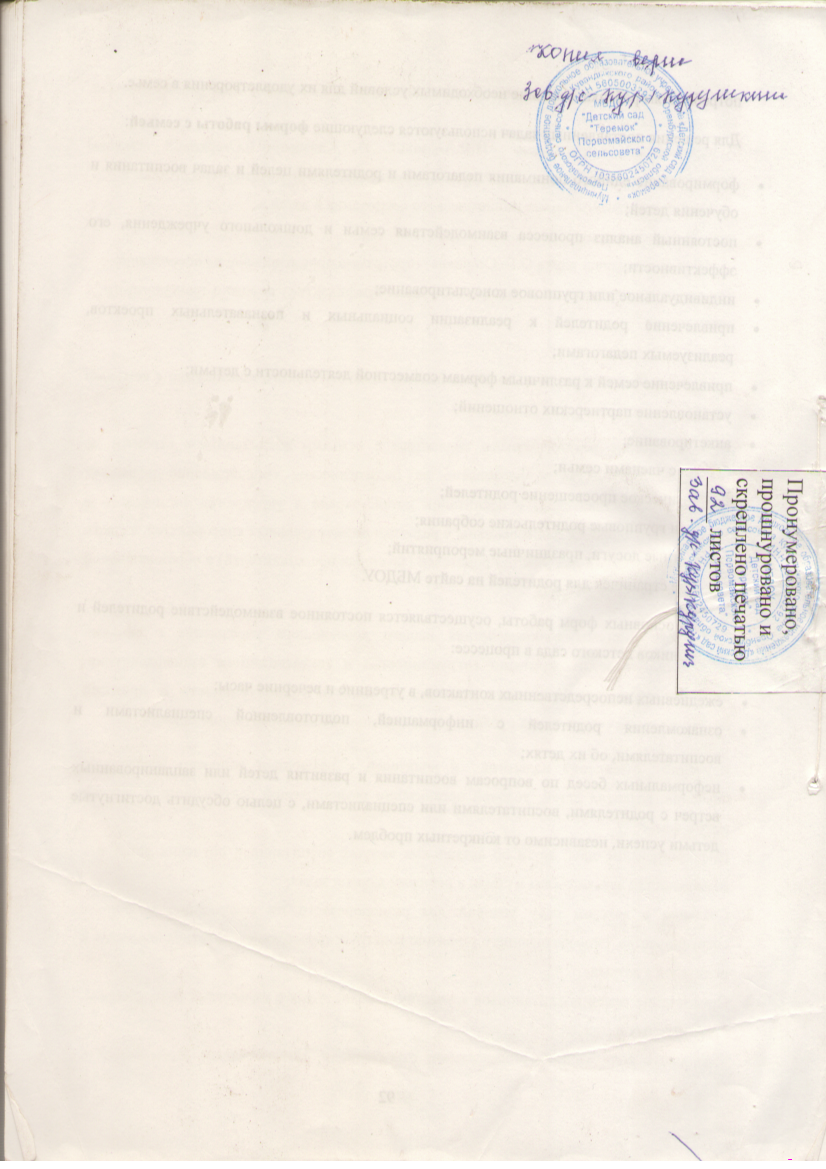 Тематический модульТематический модульОсновные цели и задачи образовательной области«Познавательное развитие»Формирование элементарных математических представлений (ФЭМП)Формирование элементарных математических представлений (ФЭМП)Формирование элементарных математических представлений, первичных представлений об основных свойствах и отношениях объектов окружающего мира: форме, цвете, размере, количестве, числе, части и целом, пространстве и времени.Развитие познавательно-исследовательской деятельностиОпытно – экспериментальная деятельность ( младший , средний возраст)Развитие познавательных интересов детей, расширение опыта ориентировки в окружающем, сенсорное развитие, развитие любознательности и познавательной мотивации; формирование познавательных действий, становление сознания; развитие воображения и творческой активности; формирование первичных представлений об объектах окружающего мира, о свойствах и отношениях объектов окружающего мира (форме, цвете, размере, материале, звучании, ритме, темпе, причинах и следствиях и др.). Развитие восприятия, внимания, памяти, наблюдательности, способности анализировать, сравнивать, выделять характерные, существенные признаки предметов и явлений окружающего мира; умения устанавливать простейшие связи между предметами и явлениями, делать простейшие обобщения.Развитие познавательно-исследовательской деятельностиПознавательно- исследовательская деятельность ( старший, подготовительный возраст)Развитие познавательных интересов детей, расширение опыта ориентировки в окружающем, сенсорное развитие, развитие любознательности и познавательной мотивации; формирование познавательных действий, становление сознания; развитие воображения и творческой активности; формирование первичных представлений об объектах окружающего мира, о свойствах и отношениях объектов окружающего мира (форме, цвете, размере, материале, звучании, ритме, темпе, причинах и следствиях и др.). Развитие восприятия, внимания, памяти, наблюдательности, способности анализировать, сравнивать, выделять характерные, существенные признаки предметов и явлений окружающего мира; умения устанавливать простейшие связи между предметами и явлениями, делать простейшие обобщения.Приобщение к социокультурным ценностямПриобщение к социокультурным ценностямОзнакомление с окружающим социальным миром, расширение кругозора детей, формирование целостной картины мира. Формирование первичных представлений о малой родине и Отечестве, представлений о социокультурных ценностях нашего народа, об отечественных традициях и праздниках. Формирование элементарных представлений о планете Земля как общем доме людей, о многообразии стран и народов мира.Ознакомление с миром природыОзнакомление с миром природыОзнакомление с природой и природными явлениями. Развитие умения устанавливать причинно-следственные связи между природными явлениями. Формирование первичных представлений о природном многообразии планеты Земля. Формирование элементарных экологических представлений. Формирование понимания того, что человек — часть природы, что он должен беречь, охранять и защищать ее, что в природе все взаимосвязано, что жизнь человека на Земле во многом зависит от окружающей среды. Воспитание умения правильно вести себя в природе. Воспитание любви к природе, желания беречь ее.Формы образовательной деятельностиФормы образовательной деятельностиФормы образовательной деятельности Совместная со взрослым деятельность Совместная со взрослым деятельностьСамостоятельная деятельность детейНепосредственно образовательная деятельностьРежимные моментыСамостоятельная деятельность детейФормы организации детейФормы организации детейФормы организации детейИндивидуальныеПодгрупповыегрупповыеГрупповыеПодгрупповыеИндивидуальныеИндивидуальныеподгрупповыеСюжетно-ролевая играРассматриваниеНаблюдениеЧтениеИгра-экспериментированиеРазвивающая играЭкскурсияИнтегративная деятельностьКонструированиеИсследовательская деятельностьРассказБеседаСоздание коллекцийПроектная деятельностьЭкспериментированиеПроблемная ситуацияПознавательная игротекаРебусыКонкурсыПроблемно-поисковые ситуацииПросмотры фильмовЦелевые прогулкиКонструированиеМоделированиеСоздание коллекцийСюжетно-ролевая играРассматриваниеНаблюдениеЧтениеИгра-экспериментированиеРазвивающая играСитуативный разговор с детьмиЭкскурсияИнтегративная деятельностьКонструированиеИсследовательская деятельностьРассказСоздание коллекцийПроектная деятельностьЭкспериментированиеПроблемная ситуациясоздание речевой развивающей среды; свободные диалоги с детьми в играх, наблюдениях, при восприятии картин, иллюстраций, мультфильмов ситуативные разговоры с детьмиВо всех видах самостоятельной  детской деятельностипоощрение речевой активности детей; обсуждениясамостоятельная работа в уголке книги, в уголке театра, сюжетно-ролевые игры рассматривание книг и картинок; самостоятельное раскрашивание «умных раскрасок»,игры развивающие настольно-печатные игры,игры на прогулке,автодидактические игры (развивающие пазлы, рамки-вкладыши, парные картинки);НаправлениеОсновные цели и задачи образовательной области«Речевое развитие»Развитие речиРазвитие свободного общения с взрослыми и детьми, овладение конструктивными способами и средствами взаимодействия с окружающими.Развитие всех компонентов устной речи детей: грамматическогостроя речи, связной речи — диалогической и монологической форм; формирование словаря, воспитание звуковой культуры речи.Практическое овладение воспитанниками нормами речи.
Приобщение к художественной литературеВоспитание интереса и любви к чтению; развитие литературной речи.Воспитание желания и умения слушать художественные произведения, следить за развитием действия.Режимные моментыСовместная деятельность с педагогомСамостоятельная деятельность детейСовместная деятельность с семьейИндивидуальныеПодгрупповыеГрупповыеГрупповыеПодгрупповыеИндивидуальныеИндивидуальныеПодгрупповыеГрупповыеПодгрупповыеИндивидуальные*называние, повторение, слушаниеречевые дидактические игрынаблюдениеработа в книжном уголкечтение, беседа, разучивание, досуги, поясненияисправление, повторениедидактические игрыречевые тренингислушание, воспроизведение, имитирование (развитие фонематич слуха)артикуляционная гимнастикаречевые дидактические игрыиндивидуальная работанаблюдение за объектами живой природы.сценарии активизирующего общениядидактические игрынастольно-печатные игрыдосуги и праздникипродуктивная деятельностьразучивание стихотворенийэкспериментирование, игра-драматизацияречевые заданияимитационные упражнениязанятия по- обучению пересказу с опорой на вопросы воспитателя, - по обучению составленописательного рассказа об игрушке с опорой на речевые схемы, - по обучению пересказу по серии сюжетных картинок, - по обучению пересказу по картине, - обучению пересказу литературного произведения,творческие задания, экскурсии, проектная деятельность.совместная продуктивная и игровая деятельность детейсловотворчество, игра-драматизациясовместная продуктивная и игровая деятельность детейсамостоятельная художественно-речевая деятельностьтеатрализованная деятельностьигра-импровизация по мотивам сказокпроектная деятельностьобъяснение, повторение, исправлениедидактические игрычтение, разучивание стиховбеседа, пояснение, экскурсииимитационные упражненияразучивание скороговорок, чистоговороктренинги (действия по речевому образцу взрослого)игра-драматизацияконсультации у логопедовоткрытый показ занятий по обучению рассказываниюинформационная поддержка родителейТематический модульОсновные цели и задачи образовательной области«Художественно-эстетическое развитие»Приобщение к искусствуРазвитие эмоциональной восприимчивости, эмоционального отклика на литературные и музыкальные произведения, красоту окружающего мира, произведения искусства.Приобщение детей к народному и профессиональному искусству (словесному, музыкальному, изобразительному, театральному, к архитектуре) через ознакомление с лучшими образцами отечественного и мирового искусства; воспитание умения понимать содержание произведений искусства.Формирование элементарных представлений о видах и жанрах искусства, средствах выразительности в различных видах искусства.Изобразительная деятельность:РисованиеЛепкаАппликацияРазвитие интереса к различным видам изобразительной деятельности; совершенствование умений в рисовании, лепке, аппликации, художественном труде. Воспитание эмоциональной отзывчивости при восприятии произведений изобразительного искусства.Воспитание желания и умения взаимодействовать со сверстниками при создании коллективных работ.Конструктивно-модельнаядеятельностьПриобщение к конструированию; развитие интереса к конструктивной деятельности, знакомство с различными видами конструкторов.Воспитание умения работать коллективно, объединять свои поделки в соответствии с общим замыслом, договариваться, кто какую часть работы будет выполнять.Музыкально-художественная деятельность(Музыка)Приобщение к музыкальному искусству; формирование основ музыкальной культуры, ознакомление с элементарными музыкальными понятиями, жанрами; воспитание эмоциональной отзывчивости при восприятии музыкальных произведений.Развитие музыкальных способностей: поэтического и музыкального слуха, чувства ритма, музыкальной памяти; формирование песенного, музыкального вкуса. Воспитание интереса к музыкально-художественной деятельности, совершенствование умений в этом виде деятельности.Развитие детского музыкально-художественного творчества, реализация самостоятельной творческой деятельности детей; удовлетворение потребности в самовыражении.Формы образовательной деятельностиФормы образовательной деятельностиФормы образовательной деятельностиФормы образовательной деятельностиСовместная со взрослым деятельностьСовместная со взрослым деятельностьСамостоятельнаядеятельность детейСовместнаядеятельность с семьейНепосредственно образовательная деятельностьРежимные моментыСамостоятельнаядеятельность детейСовместнаядеятельность с семьейФормы организации детейФормы организации детейФормы организации детейФормы организации детейИндивидуальныеПодгрупповыегрупповыеГрупповыеПодгрупповыеИндивидуальныеИндивидуальныеподгрупповыеИндивидуальныеподгрупповыеБеседа РассказИгротекаЭкскурсии выставочного зала, краеведческого музея, детской картинной галереиПроектная деятельностьРебусы КонкурсыИгровые и творческие заданияПросмотры фильмовМоделирование интерьераОбучающие и развивающие игрыДидактические игрыИгры-экспериментированияПроблемные ситуацииРазвивающие игрыРассматривание иллюстраций книг, произведений искусства, изделий народных промысловОбъяснениеРассказБеседаРазучиваниеМоделированиеВыставка произведенийПосещение выставочного зала, краеведческого музея, детской картинной галереиТеатрализацияИгры (дидактические, театрализованные)Интегрированная детская деятельностьРассматривание картинИгры с правиламиМоделирование и преобразование группыИзготовление декораций для драматизацииОформление помещения к празднику, развлечениеОформление выставки творческих работИзготовление атрибутов к сюжетно-ролевым играм, играм -драматизациямБеседаЧтениеКонсультацииИнформационныелистыРодительский клубВыставкиЭкскурсииСовместное художественное творчествоРазъяснение схемДосугиПросмотры фильмовДетско-родительские проектыТеатрализацияСайт ДОУФормы образовательной деятельностиФормы образовательной деятельностиФормы образовательной деятельностиФормы образовательной деятельностиСовместная со взрослым деятельностьСовместная со взрослым деятельностьСамостоятельнаядеятельность детейСовместнаядеятельностьс семьейНепосредственно образовательная деятельностьРежимныемоментыСамостоятельнаядеятельность детейСовместнаядеятельностьс семьейФормы организации детейФормы организации детейФормы организации детейФормы организации детейИндивидуальныеПодгрупповыегрупповыеГрупповыеПодгрупповыеИндивидуальныеИндивидуальныеподгрупповыеИндивидуальныеподгрупповыеСлушаниеСлушаниеСлушаниеСлушаниеПраздники, развлеченияМузыка в повседневной жизни:-театрализованная деятельность-слушание музыкальных произведений-детские игры, забавы, потешки -рассматривание картин, иллюстраций в детских книгах.Использование музыки:-на утренней гимнастике и физкультуре;- музыкальной деятельности;- во время умывания- на других занятиях(ознакомление с окружающим миром, развитие речи,изобразительная деятельность)- во время  прогулки (в теплое время)- в сюжетно-ролевых играх- перед дневным сном-прогулка  - Создание условий для самостоятельной музыкальной деятельности в группе: подбор музыкальных инструментов, музыкальных игрушек, театральных кукол, атрибутов для ряжения, элементов костюмов различных персонажей.- Экспериментирование со звуками, используя музыкальные игрушки и шумовые инструменты- Игры в «праздники», «концерт- Консультации для родителей- Родительские собрания- Индивидуальные беседы- Совместные праздники, развлечения в ДОУ (включение родителей в праздники и подготовку к ним)- Театрализованная деятельность (концерты родителей для детей, совместные выступления детей и родителей, шумовой оркестр)- Открытые музыкальные занятия для родителей.- Оказание помощи родителям по созданию предметно-музыкальной среды в семьеПениеПениеПениеПениеПраздники, развлеченияМузыка в повседневной жизни:-Театрализованная деятельность-Пение знакомых песен во время игр, прогулок в теплую погоду- Пение знакомых песен при рассматривании иллюстраций в детских книгах, репродукций, предметов окружающей действительности- на музыкальных занятиях;- на других занятиях- во время  прогулки (в теплое время)- в сюжетно-ролевых играх-в театрализованной  деятельности- на праздниках и развлечениях- Создание условий для самостоятельной музыкальной деятельности в группе: подбор музыкальных инструментов, музыкальных игрушек, театральных кукол, атрибутов для ряжения, элементов костюмов различных персонажей. Создание предметной среды, способствующей проявлению у детей:-песенного творчества(сочинение грустных и веселых мелодий),Музыкально-дидактические игрыИгры в «музыкальные занятия», «концерты для кукол», «семью»,  где дети исполняют известные им песниПение знакомых песен при рассматривании иллюстраций в детских книгах, репродукций, портретов композиторов, предметов окружающей действительностиСовместные праздники, развлечения в ДОУ (включение родителей в праздники и подготовку к ним)Театрализованная деятельность (концерты родителей для детей, совместные выступления детей и родителей, совместные театрализованные представления, шумовой оркестр)Открытые музыкальные занятия для родителейСоздание наглядно-педагогической пропаганды для родителей (стенды, папки или ширмы-передвижки)Создание музея любимого композитораОказание помощи родителям по созданию предметно-музыкальной среды в семье.Музыкально-ритмические движенияМузыкально-ритмические движенияМузыкально-ритмические движенияМузыкально-ритмические движенияПраздники, развлеченияМузыка в повседневной жизни:-Театрализованная деятельность-Музыкальные игры, хороводы с пением-Инсценировка песен-Формирование танцевального творчества,-Импровизация образов сказочных животных и птиц- Празднование дней рождения- Театрализованная деятельность-Музыкальные игры, хороводы с пением-Инсценировка песен-Развитие танцевально-игрового творчестваИспользование  музыкально-ритмических  движений:-на утренней гимнастикеи физкультурных занятиях;- на музыкальных занятиях;- во время  прогулки- в сюжетно-ролевых играх- на праздниках и развлеченияхСоздание условий для самостоятельной музыкальной деятельности в группе:-подбор музыкальных инструментов, музыкальных игрушек, макетов инструментов, хорошо иллюстрированных «нотных тетрадей по песенному репертуару», атрибутов для музыкально-игровых упражнений,-подбор элементов костюмов различных персонажей для инсценировки  песен, музыкальных игр и постановок небольших музыкальных спектаклей.- подбор портретов композиторов.Создание для детей игровых творческих ситуаций (сюжетно-ролевая игра), способствующих импровизации движений разных персонажей животных и людей под музыку соответствующего характераПридумывание простейших танцевальных движений.Совместные праздники, развлечения в ДОУ (включение родителей в праздники и подготовку к ним)Театрализованная деятельность (концерты родителей для детей, совместные выступления детей и родителей, совместные театрализованные представления, шумовой оркестр)Открытые музыкальные занятия для родителейСоздание наглядно-педагогической пропаганды для родителей (стенды, папки или ширмы-передвижки)Создание музея любимого композитораОказание помощи родителям по созданию предметно-музыкальной среды в семье.Игра на детских музыкальных инструментахИгра на детских музыкальных инструментахИгра на детских музыкальных инструментахИгра на детских музыкальных инструментахПраздники, развлеченияМузыка в повседневной жизни:-Театрализованная деятельность-Игры с элементами  аккомпанемента- Празднование дней рожденияИспользованиеигры на музыкальных инструментах:-на музыкальных занятиях;- во время  прогулки- в сюжетно-ролевых играх- на праздниках и развлеченияхСоздание условий для самостоятельной музыкальной деятельности в группе: подбор музыкальных инструментов, музыкальных игрушек, макетов инструментов.Создание для детей игровых творческих ситуаций (сюжетно-ролевая игра), способствующих импровизации в музицированииМузыкально-дидактические игрыИгры-драматизацииАккомпанемент в пении, танце и дрДетский ансамбль, оркестрС/р игра  «концерт», «музыкальные занятия»  Совместные праздники, развлечения в ДОУ (включение родителей в праздники и подготовку к ним)Театрализованная деятельность (концерты родителей для детей, совместные выступления детей и родителей, совместные театрализованные представления, шумовой оркестр)Открытые музыкальные занятия для родителейСоздание наглядно-педагогической пропаганды для родителей (стенды, папки или ширмы-передвижки)ТворчествоТворчествоТворчествоТворчествоПраздники, развлечения-Театрализованная деятельность-Игры- Празднование дней рожденияИспользованиеигры на музыкальных инструментах:-на музыкальных занятиях;- во время  прогулкиСоздание условий для самостоятельной музыкальной деятельности в группе: подбор музыкальных инструментов.Совместные праздники, развлечения в ДОУ (включение родителей в праздники и подготовку к ним.ДидактическиеСпециальныеГигиеническиеСистематичность и последовательность Развивающее обучение Доступность Воспитывающее обучение Учет индивидуальных    и возрастных особенностейСознательность и активность ребенка НаглядностьНепрерывностьПоследовательность наращивания тренирующих воздействий цикличностьСбалансированность нагрузок Рациональность чередования деятельности и отдыха Возрастная адекватность Оздоровительная направленность всего образовательного процесса Осуществление личностно-ориентированного обучения и воспитанияМетоды физического развитияМетоды физического развитияМетоды физического развитияНаглядныйНаглядно-зрительные
   приемы (показ физических
   упражнений, использование
   наглядных пособий,
   имитация, зрительные 
   ориентиры)Наглядно-слуховые приемы 
  (музыка, песни)Тактильно-мышечные
  приемы (непосредственная
  помощь воспитателя).Словесный Объяснения, пояснения, указания Подача команд,
  распоряжений, сигналов Вопросы к детям Образный сюжетный
   рассказ, беседа Словесная инструкцияПрактический Повторение упражнений 
   без изменения
   и с изменениями Проведение упражнений
   в игровой форме; Проведение упражнений
   в соревновательной
   формеРежимные моментыСовместная деятельность с педагогомСамостоятельная деятельность детейСовместная деятельность с семьейИндивидуальныеПодгрупповыеГрупповыеГрупповыеПодгрупповыеИндивидуальныеИндивидуальныеПодгрупповыеГрупповыеПодгрупповыеИндивидуальные•Наблюдение•Закаливание•	Прогулки•	Игра•	Игровое упражнение•Проблемная ситуация•Обсуждение (спортивных достижений)•	Беседы•	Викторины•	Занятия•	Игры (подвижные, спортивные, дидактические)•	Тематические досуги•	Праздники•	Развлечения•	Проектная деятельность•Театрализованная деятельностьИгры (дидактические, подвижные, спортивные)Самостоятельная двигательная деятельностьРассматривание иллюстрацийСюжетно-ролевая играСоздание соответствующей предметно-развивающей средыПроектная деятельностьПрогулкиПраздникиСоревнованияФотовыставкиОбразовательная областьДетская деятельностьФормы работы (ФГОС)123Социально – коммуникативнаяИгроваяКоммуникативнаяТрудоваяРолевые  игрыИгры с правиламиБеседыСитуативный разговорРечевая ситуация Сюжетные игрыИгры с правиламиСовместные действияПознавательное развитиеПознавательно - исследовательскаяНаблюдение Решение проблемных ситуацийЭкспериментирование Игры с правиламиДидактические игры,  дидактические упражненияизобразительная наглядностьрассматривание  игрушек и картин, рассказывание по игрушкам    и картинамРечевое развитиеЧтение художественной литературы и фольклораХудожественно-эстетическое развитие  Музыкально – художественнаяПродуктивная деятельностьСлушаниеИсполнение Подвижные игры (с музыкальным сопровождением)Музыкально – дидактическая игра  Рисование, лепка, аппликацияФизическое развитиеДвигательнаяПодвижные дидактические игрыПодвижные игры с правиламиИгровые упражнения№п/пНаправление развития ребенка1-я половина дня2-я половина дня1.Социально- коммуникативное развитие- Утренний прием детей, индивидуальные и подгрупповые беседы- Оценка эмоционального настроения группы с последующей коррекцией плана работы- Формирование навыков культуры еды- Этика быта, трудовые поручения-  Формирование навыков культуры общения-Театрализованные игрыСюжетно-ролевые игры- Индивидуальная работа- Эстетика быта- Трудовые поручения- Игры с ряжением- Работа в книжном уголке - Сюжетно-ролевые игры2.Познавательное развитиеРечевое развитие- Дидактические игры- Наблюдения- Беседы- Экскурсии по участку- Исследовательская работа, опыты и экспериментирование- Проектирование-  использование разнообразных форм работы с детьми- Досуги- Индивидуальная работа3.Художественно-эстетическое развитие- Занятия по музыкальному воспитанию и изобразительной деятельности- Эстетика быта- восприятие художественной литературы и фольклора;- Экскурсии в природу- Музыкальные досуги- Театрализованная деятельность- Индивидуальная работа4.Физическое развитие- Прием детей на воздухе в теплое время года- Утренняя гимнастика (подвижные игры, игровые сюжеты)- Гигиенические процедуры (обширное умывание,  полоскание рта)- Закаливание в повседневной жизни (облегченная одежда в группе, одежда по сезону на прогулке, воздушные ванны)- Физкультминутки в РМ,  НОД- Физкультура - прогулка в двигательной активности- использование разнообразных форм работы с детьми- Гимнастика после сна- Закаливание ((воздушные ванны, ходьба босиком)- Физкультурные досуги, игры и развлечения- Самостоятельная двигательная деятельность- Прогулка (индивидуальная работа по развитию движений)№п/пНаправление развития ребенка1-я половина дня2-я половина дня1.Социально -  коммуникативноеразвитие- Утренний прием детей, индивидуальные и подгрупповые беседы- Оценка эмоционального настроения группы с последующей коррекцией плана работы- Формирование навыков культуры еды- Этика быта, трудовые поручения-  Формирование навыков культуры общения- Дежурство по столовой, в природном уголке, помощь в подготовке к занятиям-Театрализованные игрыСюжетно-ролевые игры- Использование разнообразных форм работы с детьми- Индивидуальная работа- Воспитание в процессе хозяйственно-бытового труда и труда в природе- Эстетика быта- Тематические досуги в игровой  форме- Работа в книжном уголке - Сюжетно-ролевые игры2.Познавательное развитиеРечевое развитие   - Дидактические игры- Наблюдения- Беседы- Экскурсии по участку- Исследовательская работа, опыты и экспериментированиеИгры с речевым сопровождением - Развивающие игры- Интеллектуальные досуги- Занятия по интересам- Индивидуальная работа3.Художественно-эстетическое развитие- Экскурсии в природу.- Участие в городских, районных мероприятиях по театрализации, концертах, конкурсах детских рисунков.- Музыкальные досуги- Театрализованная деятельность- Индивидуальная работа4.Физическое развитие- Прием детей на воздухе в теплое время года- Утренняя гимнастика (подвижные игры, игровые сюжеты)- Гигиенические процедуры (обширное умывание,  полоскание рта)- Закаливание в повседневной жизни (облегченная одежда в группе, одежда по сезону на прогулке, воздушные ванны)- Физкультминутки  - физкультурные занятия - прогулка в двигательной активности- использование разнообразных форм работы с детьми- Гимнастика после сна- Закаливание ((воздушные ванны, ходьба босиком)- Физкультурные досуги, игры и развлечения- Самостоятельная двигательная деятельность- Прогулка (индивидуальная работа по развитию движений)Образовательная областьСодержание работыФормы работыСоциально-коммуникативное развитие- Показывать родителям значение матери, отца, а также дедушек и бабушек, воспитателей, детей (сверстников, младших и старших детей) в развитии взаимодействия ребенка с социумом, понимания социальных норм поведения. Подчеркивать ценность каждого ребенка для общества вне зависимости от его индивидуальных особенностей и этнической принадлежности.- Заинтересовывать родителей в развитии игровой деятельности детей, обеспечивающей успешную социализацию, усвоение тендерного поведения.- Создавать у родителей мотивацию к сохранению семейных традиций и зарождению новых.- Привлекать родителей к составлению соглашения о сотрудничестве, программы и плана взаимодействия семьи и детского сада в воспитании детей. Сопровождать и поддерживать семью в реализации воспитательных воздействий.Знакомство с семьей: встречи-знакомства, посещение семей, анкетирование семей.Познавательное развитие - Обращать внимание родителей на возможности интеллектуального развития ребенка в семье и детском саду.- Ориентировать родителей на развитие у ребенка потребности к познанию, общению со взрослыми и сверстниками. Обращать их внимание на ценность детских вопросов. Побуждать находить на них ответы посредством совместных с ребенком наблюдений, экспериментов, размышлений, чтения художественной и познавательной литературы, просмотра художественных, документальных видеофильмов. - Привлекать родителей к совместной с детьми исследовательской, проектной и продуктивной деятельности в детском саду и дома, способствующей возникновению познавательной активности. Проводить совместные с семьей конкурсы, игры-викторины.Информирование родителей о ходе образовательного процесса: дни открытых дверей, индивидуальные и групповые консультации, родительские собрания.Речевое развитиеИзучать особенности общения взрослых с детьми в семье. Обращать внимание родителей на возможности развития коммуникативной сферы ребенка в семье и детском саду.Рекомендовать родителям использовать каждую возможность для общения с ребенком, поводом для которого могут стать любые события.Показывать родителям ценность диалогического общения с ребенком, открывающего возможность для познания окружающего мира, обмена информацией и эмоциями. Развивать у родителей навыки общения, показывать значение доброго, теплого общения с ребенком, не допускающего грубости; демонстрировать ценность и уместность как делового, так и эмоционального общения. Побуждать родителей помогать ребенку устанавливать взаимоотношения со сверстниками, младшими детьми; подсказывать, как легче решить конфликтную (спорную) ситуацию. Оформление информационных стендов, организация выставок детского творчества, приглашение родителей на детские концерты и праздники, создание памяток,.Художественно-эстетическое развитиеНа примере лучших образцов семейного воспитания показывать родителям актуальность развития интереса к эстетической стороне окружающей действительности, раннего развития творческих способностей детей. Знакомить с возможностями детского сада, а также близлежащих учреждений дополнительного образования и культуры в художественном воспитании детей.Поддерживать стремление родителей развивать художественную деятельность детей в детском саду и дома; организовывать выставки семейного художественного творчества, выделяя творческие достижения взрослых и детей.Привлекать родителей к активным формам совместной с детьми деятельности, способствующим возникновению творческого вдохновения: творческим проектам и прогулкам.Раскрывать возможности музыки как средства благоприятного воздействия на психическое здоровье ребенка. На примере лучших образцов семейного воспитания показывать родителям влияние семейного досуга (праздников, концертов, и др.) на развитие личности ребенка, детско-родительских отношений.Привлекать родителей к разнообразным формам совместной музыкально-художественной деятельности с детьми в детском саду, способствующим возникновению ярких эмоций, творческого вдохновения, развитию общения (семейные праздники, концерты).Совместная деятельность: привлечение родителей к организации вечеров музыки конкурсов, семейных праздников, прогулок, экскурсий, к участию в детской исследовательской и проектной деятельности.Физическое развитиеРазъяснять родителям (через оформление соответствующего раздела в «уголке для родителей», на родительских собраниях, в личных беседах, рекомендуя соответствующую литературу) необходимость создания в семье предпосылок для полноценного физического развития ребенка.Ориентировать родителей на формирование у ребенка положительного отношения к физкультуре и спорту; привычки выполнять ежедневно утреннюю гимнастику (это лучше всего делать на личном примере или через совместную утреннюю зарядку); стимулирование двигательной активности ребенка совместными спортивными занятиями, совместными подвижными играми, длительными прогулками в парк; создание дома спортивного уголка; покупка ребенку спортивного инвентаря (мячик, скакалка, лыжи, коньки, велосипед, самокат и т.д.); совместное чтение литературы, посвященной спорту; просмотр соответствующих художественных и мультипликационных фильмов.Информировать родителей об актуальных задачах физического воспитания детей на разных возрастных этапах их развития, а также о возможностях детского сада в решении данных задач.Знакомить с лучшим опытом физического воспитания дошкольников в семье и детском саду, демонстрирующим средства, формы и методы развития важных физических качеств, воспитания потребности в двигательной деятельности.Создавать в детском саду условия для совместных с родителями занятий физической культурой и спортом. Привлекать родителей к участию в совместных с детьми физкультурных праздниках и других мероприятиях, организуемых в детском саду.Оформление «Уголка для родителей».Совместные мероприятия.Вид помещенияФункциональное использованиеОснащениеГрупповые комнаты- сюжетно-ролевые игры- самообслуживание- трудовая деятельность-самостоятельная творческая деятельность- ознакомление с природой, труд в природе- детская мебель для практической деятельности- книжный уголок-уголок изобразительной деятельности- игровая мебель. Атрибуты для сюжетно-ролевых игр: «Семья», «Парикмахерская», «Больница», «Школа», «Магазин», «Кухня»- природный уголок-конструкторы различных видов- головоломки, мозаика, пазлы, настольно-печатные игры, лото- развивающие игры по математике, логике- различные виды театровСпальное помещение- дневной сон-игровая деятельность-гимнастика после сна- спальная мебель-физкультурное оборудование для гимнастики после сна: ребристая дорожка, массажные мячиРаздевальная комната-информационно-просветительская работа с родителями-    информационный уголок-    выставки детского творчества- наглядно-информационный материал для     родителей-    физкультурный уголокМетодический кабинет-осуществление методической помощи педагогам-организация консультаций, семинаров, педагогических советов-выставки дидактических и методических материалов для организации работы с детьми по различным направлениям развитияИндивидуальные консультации-библиотека педагогической и методической литературы-библиотека периодических изданий-пособия для занятий- опыт работы педагогов-материалы консультаций, семинаров – практикумов-демонстрационный, раздаточный материал для занятий с детьми- иллюстративный материал-игрушки, муляжи, гербарии, коллекции семян растений-детская мягкая мебель-развивающие игрыОбразовательная областьНаименование пособияСоциально-коммуникативное развитиеАвдеева Н.А., Князева Н.Н., Стеркина Р.Б. .Методика «Основы безопасности детей дошкольного возраста» .  М.,Детство-Пресс,2002;Белая К.Ю. Формирование основ безопасности у дошкольников М.: Мозаика-Синтез, 2014;Губанова Н.Ф. Развитие игровой деятельности. Система работы в первой младшей группе детского сада. — М.: Мозаика-Синтез, 2014;Губанова Н.Ф. Развитие игровой деятельности. Система работы во второй младшей группе детского сада. — М.: Мозаика-Синтез, 2014;Губанова Н.Ф. Развитие игровой деятельности. Система работы в средней группе детского сада. — М.: Мозаика-Синтез, 2014;Доронова Т.Н. Соловьева Е.В. Развитие игровой деятельности детей 2-7 лет Москва .« Просвещение»,2011;Карабанова О.А . «Радуга» Методика «Развитие игровой деятельностидетей 2-7лет» М.: Просвещение, 2011;Теплюк С.Н. Игры-занятия на прогулке с малышами М.: Мозаика-Синтез, 2015;Алямовская В.Г. Беседы о поведении ребенка за столом, Москва,2008;Алябьева Е.А. .Методика «Воспитание культуры поведения у детей 5-7лет».М., Сфера, 2009;Шалаева Г.П. Большая книга правил поведения для воспитанных детей,2014;Петрова В.И., Стульник Т.Д. Этические беседы с детьми 4-7 лет. — М.: - Мозаика-Синтез, 2013;Лысогорская М.В. ,Павлова М.А.Здоровьесберегающая система дошкольного образовательногоучреждения. Волгоград, 2012;Шорыгина Т.А. Вежливые сказки Извекова Н.А. А.Ф.Медведева, Л.Б.Полякова.Занятия по правилам дорожного движения.-М.: ТЦ Сфера,2001;Ривина Е.К. Герб и флаг России. АРКТИ,2002.Познавательное развитие«Радуга» Технология Гризик Т.И. Познавательное Развитие детей 2-7 лет. М., Просвещение, 2010;Гризик Т.И. Познаю мир. М.:Просвещение, 2004;Гризик Т.И. Познаю мир. Развивающая  книга для детей младшего дошкольного возраста. М.:Просвещение,2000;ГризикТ.И.Познаю мир. Развивающая книга для детей среднего дошкольного возраста. М.:Просвещение,2000;ГризикТ.И.Познаю мир. Развивающая книга для детей старшего дошкольного возраста. М.: Просвещение, 2000;«Радуга» Технология Соловьёвой Е.В. Формированиематематических представлений детей 2-7 лет. М.: Просвещение, 2010;Соловьева Е.В. Математика и логика для дошкольников.М.: Просвещение, 2004;Соловьева Е.В. Моя математика. Развивающая книга для детей младшего дошкольного возраста. М.: Просвещение, 2000;Соловьева Е.В. Моя математика. Развивающая книга для детей среднего дошкольного возраста. М.: Просвещение, 2000;Соловьева Е.В. Моя математика. Развивающая книга для детей старшего дошкольного возраста. М.: Просвещение,2000;Доронова Т.Н. Гризик Т.И. и др. На пороге школы. М.:Просвещение, 2004;Николаева С.Н. Методика экологического воспитания в детском саду.М.:Просвещение,2000Речевое развитиеГербова В.В. Развитие речи в детском саду. — М.: Мозаика-Синтез, 2013.Гербова В.В. Занятия по развитию речи в первой младшей труппе детского сада. — М.; Мозаика-Синтез, 2014.Гербова В.В. Занятия по развитию речи во второй младшей группе детского сада. – М.: Мозаика-Синтез, 2014.Гербова В.В. Занятия по развитию речи в средней группе детского сада. — М.: Мозаика-Синтез, 2014.Гербова В.В. Занятия по развитию речи в старшей группе детского сада. – М.: Мозаика-Синтез, 2014.Гербова В.В. Занятия по развитию речи в подготовительной  группе детского сада. – М.: Мозаика-Синтез, 2014Максаков А.И. Правильно ли говорит ваш ребенок. — М.; Мозаика-Синтез. 2010.Гербова В.В. Приобщение детей к художественной литературе. — М.: Мозаика-Синтез, 2010.Книги для чтенияКнига для чтения в детском саду и дома. Хрестоматия. 2-4 года . Сост. В.В.Гербова, Н.П. Ильчук и др. – М., 2012;Книга для чтения в детском саду и дома. Хрестоматия. 4-5 лет .Сост. В.В.Гербова, Н.П. Ильчук и др. – М., 2012;Книга для чтения в детском саду и дома. Хрестоматия. 5-7 лет / Сост. В.В.Гербова, Н.П. Ильчук и др. — М., 2012;Художественно- эстетическое развитиеАрсеневская О.Н. Музыкальные занятия. Первая младшая группа. – В.,2013Арсенина Е.Н. Музыкальные занятия. Средняя группа. – В.,2014Арсенина Е.Н. Музыкальные занятия. Старшая группа. – В.,2014Дубровская Е.А. Ступеньки музыкального развития.- Москва « Просвещение»,2006Зацепина М.Б., Антонова Т.В. Праздники и развлечения в детском саду. – М.: Мозаика-Синтез, 2013.Лысова Е.А., Луценко Е.А. Власенко О.П. Музыка, Освоение образовательной деятельностью. Изд. « Учитель»,2012Комарова Т.С. Изобразительная деятельность в детском   саду. Вторая младшая группа. — М.: Мозаика-Синтез, 2014.Комарова Т.С. Развитие художественных способностей дошкольников. — М.: Мозаика-Синтез, 2014Куцакова Л.В. Занятия по конструированию из строительного материала в средней группе детского сада. — М.: Мозаика-Синтез, 2014Куцакова Л.В. Занятия по конструированию из строительного материала в старшей группе детского сада. — М.: Мозаика-Синтез, 2014Куцакова Л.В. Конструирование и ручной труд в детском саду. — М.: Мозаика-Синтез, 2014.Литвинова О.Э. Художественно-эстетическое развитие ребенка раннего дошкольного возраста (изобразительная деятельность) С.-П. 2014А.Багрянцева  Веселые уроки лепки .М.;ЭКСМО,2014Черныш  И.В. Забавные поделки к праздникам. ,М.;2004Физическое развитиеПрищепа С.С. Физическое развитие и здоровье детей 3-7 лет М.: ТЦ Сфера, 128с.	2009Картушина Л.Ю. Праздники здоровья для детей 6-7 лет», 	2008Картушина Л.Ю. Сценарии оздоровительных досугов для детей 6-7 лет», 2004Литвинова М.Ф. Подвижные игры и игровые упражнения для детей третьего года жизни, 2005Образцова Т.Н. «Подвижные игры для детей», 	2005Пензулаева Л.И. «Физкультурные занятия с детьми 3-4 лет», 	2012Пензулаева Л.И. «Физкультурные занятия с детьми 4-5 лет».	2012Пензулаева Л.И. «Физкультурные занятия с детьми 5-6 лет».	2012Пензулаева Л.И. Оздоровительная гимнастика. 3-7 лет (комплексы упражнений)М.:МОЗАИКА-СИНТЕЗ. - 128с.2014Формы организацииМладший возрастМладший возрастМладший возрастМладший возрастСтарший возрастСтарший возрастФормы организации1 мл.гр2 младшая группа2 младшая группаСредняя группаСтаршая группаПодготов.грУтренняя гимнастика5 мин.5 мин.5 мин.5- 6 мин.6 – 7 мин.    6 – 7 мин.Гимнастика пробуждения5- 6 мин 5- 6 мин. 5- 6 мин.5- 6 мин.5- 6 мин.5- 6 мин.Подвижные игрыЕжедневно 15 – 20 минутЕжедневно 15 – 20 минутЕжедневно 15 – 20 минутЕжедневно 15 – 20 минутЕжедневно 15 – 20 минутЕжедневно 15 – 20 минутСпортивные игры2 раза в неделю2 раза в неделюСпортивные упражнения на прогулке2 раза в неделю2 раза в неделю2 раза в неделю2 раза в неделю2 раза в неделю2 раза в неделюФизкультурные занятия3 раза в нед. по 10 мин.3 раза в нед. по 10 мин.3 раза в нед. по 15 мин.3 раза в нед. по 20 - 25 мин.3 раза в нед. по 30 мин.3 раза в нед. по 35 мин.Музыкальные занятия (часть занятия)2 раза в неделю2 раза в неделю2 раза в неделю2 раза в неделю2 раза в неделю2 раза в неделюСпортивные развлечения (1 раз в месяц)1 раз в квартал, 20 – 25 мин1 раз в квартал, 20 – 25 мин1 раз в квартал, 20 – 25 мин.1 раз в квартал, 20 – 25 мин.30 мин. 35 – 40 мин.Спортивные праздники (2 раза в г.20 – 3020 – 3030 - 4050 - 6060 - 8060 - 80День здоровья1 раз в квартал1 раз в квартал1 раз в квартал1 раз в квартал1 раз в квартал1 раз в кварталНеделя здоровья 2 раза в год 2 раза в год 2 раза в год 2 раза в год 2 раза в год 2 раза в годСамост. двигат. активностьПродолжительность зависит от индивидуальных особенностей детей.Ежедневно в помещении и на открытом воздухе.Продолжительность зависит от индивидуальных особенностей детей.Ежедневно в помещении и на открытом воздухе.Продолжительность зависит от индивидуальных особенностей детей.Ежедневно в помещении и на открытом воздухе.Продолжительность зависит от индивидуальных особенностей детей.Ежедневно в помещении и на открытом воздухе.Продолжительность зависит от индивидуальных особенностей детей.Ежедневно в помещении и на открытом воздухе.Продолжительность зависит от индивидуальных особенностей детей.Ежедневно в помещении и на открытом воздухе.Холодное время годаХолодное время годаМероприятияМероприятияДомаПодъём, утренний туалет, закаливание7.30 (8.00)- 8.00В дошкольном учрежденииУтренний приём детей, утренняя гимнастика, самостоятельная деятельность детей (игры, личная гигиена)8.00 – 08.40Завтрак08.40– 08.55Самостоятельная деятельность детей (игры, личная гигиена, подготовка к образовательной деятельности)08.55 – 09.00Организованная образовательная деятельность (в перерывах – самостоятельная деятельность детей)09.00 – 09.10Самостоятельная  деятельность детей (игры, личная гигиена)09.30 – 10.00 Второй завтрак10.00 – 10.10Самостоятельная деятельность детей10.10– 10.30Прогулка (игры, наблюдения, общественно- полезный труд)10.30 – 11.45Возвращение с прогулки11.45 – 12.00Обед12.00– 12.25Самостоятельная деятельность детей12.25 – 12.30Дневной сон12.30 – 15.30Постепенный подъём, закаливание15.30 – 15.45Полдник15.45 – 16.00Образовательная деятельность16.00 – 16.10Самостоятельная деятельность (игры, личная гигиена)16.10 – 16.30Прогулка, самостоятельная деятельность детей, уход домой16.30– 17.00ДомаПрогулка с детьми, возвращение домой, лёгкий ужин, самостоятельная деятельность детей17.00 – 21.00ночной сон21.00-  07.30Теплое  время годаТеплое  время годаМероприятия Дома  Подъём, утренний  туалет, закаливание        07.30 – 08.30В дошкольном учрежденииУтренний приём  детей, утренняя гимнастика, самостоятельная деятельность детей (игры, личная гигиена)08.30 – 08.40Завтрак08.40 -09.00Самостоятельная деятельность детей         09.00 – 09.20Прогулка (наблюдения, игры, самостоятельная деятельность детей, воздушные и солнечные процедуры)09.20- 10.20 Второй завтрак         10.20 – 10.30Прогулка (наблюдения, игры, самостоятельная деятельность детей, воздушные и солнечные процедуры)10.30 – 11.45Возвращение с прогулки, самостоятельная деятельность детей11.45 – 12.00Обед12.00 – 12.20Самостоятельная деятельность детей12.20 – 12.30Дневной сон12.30 – 15.30Постепенный подъём, самостоятельная деятельность детей15.30 – 15.45Полдник15.45 – 16.00Самостоятельная деятельность (игры, личная гигиена)16.00 – 16.15Прогулка, самостоятельная деятельность, уход домой16.15 – 17.30ДомаПрогулка с детьми, возвращение домой, лёгкий ужин, самостоятельная деятельность детей.17.00 –  21.00Ночной сон21.00 – 07.30Холодное время  годаХолодное время  годаХолодное время  годаМероприятияДомаПодъём, утренний туалет, закаливание7.30 (8.00)- 8.007.30 (8.00)- 8.00В дошкольном учрежденииУтренний приём  детей, утренняя  гимнастика, самостоятельная деятельность детей ( игры, личная гигиена)8.00 – 08.408.00 – 08.40Завтрак08.40 – 08.5508.40 – 08.55Самостоятельная деятельность детей (игры, личная гигиена, подготовка к образовательной деятельности)08.55 – 09.0008.55 – 09.00Образовательная деятельность (в перерывах – самостоятельная деятельность детей)09.00 – 09.1509.25 – 09.4009.00 – 09.1509.25 – 09.40Самостоятельная деятельность детей (игры, личная гигиена)09.40 – 10.1009.40 – 10.10Второй завтрак10.10 – 10.2010.10 – 10.20Самостоятельная деятельность детей10.20 – 10.3510.20 – 10.35Прогулка ( игры, наблюдения, общественно- полезный труд))10.35 – 11.5010.35 – 11.50Возвращение с прогулки11.50 – 12.0011.50 – 12.00Обед12.00 – 12.3012.00 – 12.30Самостоятельная деятельность детей12.30 – 12.4012.30 – 12.40Дневной  сон12.40 – 15.1012.40 – 15.10Постепенный подъём, закаливание15.10 – 15.3015.10 – 15.30Самостоятельная деятельность (игры, личная гигиена)15.30 – 15.4515.30 – 15.45полдник15.45 -16.0015.45 -16.00Прогулка, самостоятельная деятельность детей, уход домой16.00 – 17.0016.00 – 17.00ДомаПрогулка с детьми, возвращение домой, лёгкий ужин, самостоятельная деятельность детей17.00 –  21.0017.00 –  21.00Ночной сон21.00 – 07.3021.00 – 07.30Теплое  время годаТеплое  время годаТеплое  время годаМероприятия     Дома                              Подъём, утренний туалет, закаливание07.00 (07.30)-8.0007.00 (07.30)-8.00В дошкольном  учрежденииУтренний приём  детей, утренняя гимнастика, самостоятельная деятельность детей (игры, личная  гигиена)08.00- 8.4008.00- 8.40Завтрак08.40 – 09.0008.40 – 09.00Самостоятельная деятельность детей                    09.00 – 09.20                    09.00 – 09.20Прогулка (игры, наблюдения, самостоятельная деятельность детей, воздушные и солнечные процедуры)09.20 – 10.3009.20 – 10.30Второй завтрак10.30 – 10.4010.30 – 10.40Прогулка (наблюдения, игры, самостоятельная деятельность детей, воздушные и солнечные процедуры)10.40 – 11.5010.40 – 11.50Возвращение с прогулки, самостоятельная деятельность детей11.50 – 12.1011.50 – 12.10Обед12.10 – 12.4012.10 – 12.40Самостоятельная  деятельность детей12.40 – 12.5012.40 – 12.50Дневной сон12.50 – 15.2012.50 – 15.20Постепенный подъём, самостоятельная деятельность детей15.20 – 15.4515.20 – 15.45Полдник15.45 – 16.0015.45 – 16.00Прогулка, самостоятельная деятельность детей, уход домой16.00 - 17.0016.00 - 17.00 ДомаПрогулка, возвращение с прогулки, спокойные игры, общественно полезный труд, гигиенические процедуры17.00- 21.0017.00- 21.00Ночной сон21.00 – 07.3021.00 – 07.30Холодное время  годаХолодное время  годаМероприятия  ДомаПодъём, утренний туалет, закаливание7.30 (8.00)- 8.00В дошкольном учрежденииУтренний прием  детей, утренняя гимнастика, самостоятельная деятельность детей (игра, личная гигиена)8.00 – 08.40Завтрак08.40 – 08.55Самостоятельная деятельность детей (игры, личная гигиена, подготовка к образовательной деятельности)08.55 – 09.00Образовательная деятельность( в перерывах – самостоятельная деятельность детей)09.00 – 09.2009.30 – 09.50Самостоятельная деятельность детей (игры, личная гигиена)09.50 – 10.15Второй завтрак10.15 – 10.25Самостоятельная деятельность детей10.25 – 10.40Прогулка (игры, наблюдения, общественно-полезный труд)10.40 – 12.00Возвращение с прогулки12.00 - 12.15Обед12.15 – 12.45Самостоятельная деятельность детей12.45 – 12.55Дневной сон12.55 – 15.20Постепенный подъем, закаливание15.20 – 15.45Полдник15.45 – 16.00Прогулка , самостоятельная деятельность детей, уход домой16.00 - 17.00 ДомаПрогулка, возвращение с прогулки, спокойные игры, общественно полезный труд, гигиенические процедуры17.00- 21.00Укладывание, ночной сон21.00 – 07.30Теплое  время  годаТеплое  время  годаМероприятияДомаПодъём, утренний туалет, закаливание07.00 (07.30)-8.30В дошкольном  учрежденииУтренний прием детей, утренняя гимнастика, самостоятельная деятельность детей (игры, личная гигиена)08.30- 8.45Завтрак08.45 – 09.00Самостоятельная деятельность детей      09.00 – 09.20Прогулка (наблюдения, игры, самостоятельная деятельность детей, воздушные и солнечные  процедуры)09.20 – 10.30Второй завтрак10.30 – 10.40Прогулка (наблюдения, игры, самостоятельная деятельность детей, воздушные и солнечные процедуры)10.40– 11.50Возвращение с прогулки, самостоятельная деятельность детей11.50 – 12.10Обед12.10 – 12.40Самостоятельная деятельность детей12.40 – 12.50Дневной сон12.50 – 15.20Постепенный подъем, самостоятельная деятельность детей15.20 – 15.35Самостоятельная деятельность (игры, личная гигиена)Полдник15.35– 15.45Полдник15.45 – 16.00Прогулка, самостоятельная деятельность детей, уход домой16.00 – 17.00ДомаПрогулка с детьми, возвращение домой, лёгкий ужин, самостоятельная деятельность17.00- 21.00Ночной сон21.00 – 07.30Холодное  время годаХолодное  время года Мероприятия ДомаПодъём, утренний туалет, закаливание7.30 (8.00)- 8.00В дошкольном  учрежденииУтренний приём  детей, утренняя гимнастика, самостоятельная деятельность детей (игры, личная гигиена)8.00 – 08.40Завтрак08.40– 08.55Самостоятельная деятельность детей (игры, личная гигиена, подготовка к образовательной деятельности)08.55 – 09.00Образовательная деятельность ( в перерывах – самостоятельная деятельность детей)09.00 – 09.2509.35 – 09.55Самостоятельная деятельность детей (игры, личная гигиена)09.55 – 10.25Второй завтрак10.25- 10.35Самостоятельная деятельность детей10.35 – 10.50Прогулка(игры, наблюдения, общественно-полезный труд)10.50 – 12.10Возвращение с прогулки12.10 – 12.20Обед12.20 – 12.50Самостоятельная деятельность детей12.00 – 13.00Дневной  сон13.00 – 15.10Постепенный подъём,  закаливание15.10 – 15.25Самостоятельная деятельность (игры, личная гигиена)15.25 – 15.45Полдник15.45 – 16.00Прогулка, самостоятельная деятельность детей (уход домой для групп сокращённого дня)16.00 – 17.00 ДомаПрогулка, возвращение с прогулки, спокойные игры, общественно полезный труд, гигиенические процедуры17.30- 21.00Укладывание, ночной сон21.00 – 07.30Тёплое  время  годаТёплое  время  года                                                             Мероприятия                                                                   ДомаПодъём, утренний туалет, закаливание07.00 (07.30)-8.00В дошкольном учрежденииУтренний приём ,утренняя гимнастика, самостоятельная деятельность детей (игры, личная гигиена)08.00- 8.40Завтрак08.40– 09.00Самостоятельная деятельность, игры, подготовка к прогулке09.00 – 09.20Прогулка (наблюдения, игры, самостоятельная деятельность детей, воздушные и солнечные ванны)09.20 -10.30Второй завтрак10.30 – 10.40Прогулка (наблюдения, игры, самостоятельная деятельность детей, воздушные и солнечные процедуры)10.40 – 12.10Возвращение с прогулки, самостоятельная деятельность детей12.10 – 12.20Обед12.20 – 12.50Самостоятельная деятельность детей12.00 – 13.00Дневной сон13.00 – 15.10Постепенный подъём, самостоятельная деятельность детей15.10 – 15.25Самостоятельная деятельность (игры, личная гигиена)15.25 – 15.45Полдник15.45 – 16.00Прогулка, самостоятельная деятельность детей, уход домой16.00 – 17.00ДомаПрогулка, возвращение с прогулки, спокойные игры, общественно полезный труд, гигиенические процедуры17.00- 21.00Ночной сон21.00 – 07.30Холодное  время  годаХолодное  время  года                                                                  Мероприятия                                                                        ДомаПодъём, утренний туалет, закаливание7.30 (8.00)- 8.00                                                   В дошкольном учрежденииУтренний приём детей, утренняя гимнастика, самостоятельная деятельность детей (игры, личная гигиена)8.00 – 08.40Завтрак08.45 – 08.55Самостоятельная  деятельность (игры, личная гигиена, подготовка к образовательной деятельности)08.55 – 09.00Образовательная деятельность09.00 – 09.3009.40 – 10.1010.20 – 10.50Второй завтрак10.50 – 11.00Прогулка ( игры, наблюдения, общественно- полезный труд)11.10 – 12.30Возвращение с прогулки12.30 – 12.40Обед12.40 – 13.10Самостоятельная деятельность детей13.10 – 13.20Дневной сон13.20 – 15.20Постепенный подъём, закаливание15.20 – 15.35Самостоятельная деятельность (игры, личная гигиена)15.35 – 15.45Полдник15.45 – 16.00Прогулка, самостоятельная деятельность детей (уход домой для групп сокращённого дня)16.00 – 17.00 ДомаПрогулка, возвращение с прогулки, спокойные игры, общественно полезный труд, гигиенические процедуры17.00- 21.00Укладывание, ночной сон21.00 – 07.30Теплое  время  годаТеплое  время  года     Мероприятия ДомаПодъём, утренний туалет, закаливание07.00 (07.30)-8.00   В дошкольном  учрежденииУтренний приём  детей,  утренняя гимнастика, самостоятельная деятельность детей (игры, личная гигиена)08.00- 8.40Завтрак08.40 – 09.00Самостоятельная деятельность детей09.00 – 09.20Прогулка (наблюдения, игры, самостоятельная деятельность, воздушные и солнечные процедуры09.20 – 10.30Второй завтрак10.30 – 10.40Прогулка (наблюдения, игры, самостоятельная деятельность детей, воздушные и солнечные процедуры)10.40 -12.30Возвращение с прогулки, самостоятельная деятельность детей12.30 – 12.40Обед12.40 – 13.10Совместная деятельность детей13.10 – 13.20Дневной сон13.20 – 15.20Постепенный подъём, самостоятельная деятельность детей15.20 – 15.35Самостоятельная деятельность (игры, личная гигиена)Полдник15.35 – 15.45Полдник15.45 – 16.00Прогулка, самостоятельная деятельность детей (уход домой длягрупп сокращённого дня)16.00 – 17.00ДомаПрогулка, возвращение с прогулки, спокойные игры, общественнополезный труд, гигиенические процедуры17.00- 21.00Ночной сон21.00 – 07.30Наименование уголкаОсновное предназначениеОснащениеСоциально-коммуникативное развитиеСоциально-коммуникативное развитиеСоциально-коммуникативное развитие Социализация, развитие общения, нравственное воспитание. Социализация, развитие общения, нравственное воспитание. Социализация, развитие общения, нравственное воспитание.«Уголок сюжетно– ролевых игр»Реализация  ребенком  полученных  и  имеющихся знаний  об  окружающем  мире  в  игре.  Накопление  жизненного  опытаАтрибутика для с-р игр по возрасту детей («Семья», «Больница», «Магазин», «Гараж»)- Предметы- заместителиРебёнок в семье и обществе, патриотическое воспитаниеРебёнок в семье и обществе, патриотическое воспитаниеРебёнок в семье и обществе, патриотическое воспитание«Уголок краеведения»Всестороннее изучение родного села, края, России.- куклы народных костюмов;- Макет села;- альбомы «Мой край», « Наш детский сад» и т.- папки-передвижки с иллюстрациями « Природа родного края», и т.д.- альбомы  : «Оренбургский пуховый платок», «Хлеб- всему голова», «Полезные ископаемые Оренбургской области»               Самообслуживание, самостоятельность, трудовое воспитание               Самообслуживание, самостоятельность, трудовое воспитание               Самообслуживание, самостоятельность, трудовое воспитание«Уголок  природы»Расширение познавательного  опыта, его использование в трудовой деятельности.Формирование у детей  трудовых умений и навыков.-Инвентарь   для  трудовой  деятельности: лопатки, грабли маленькие, тряпочки, семена, горшки.Формирование основ безопасностиФормирование основ безопасностиФормирование основ безопасности«Уголок  безопасности»Расширение  познавательного  опыта,  его  использование  в повседневной  деятельности- Дидактические, настольные  игры  по  профилактике  ДТП.- Макеты по  ПДД;- машины разных размеров.Познавательное развитиеПознавательное развитиеПознавательное развитиеФормирование элементарных математических представлений (ФЭМП)Формирование элементарных математических представлений (ФЭМП)Формирование элементарных математических представлений (ФЭМП)«Уголок математики»Формирование базисных математических представлений- настольно-печатные игры;- игры для развития логического мышления, подводящие детей к освоению шашек и шахмат (игры шашечного хода);- головоломки; логические задачи; кубики, лабиринты;-игры на составление целого из частей;Приобщение к социокультурным ценностямПриобщение к социокультурным ценностямПриобщение к социокультурным ценностям                           Ознакомление с миром природы                           Ознакомление с миром природы                           Ознакомление с миром природы«Уголок  природы»Расширение познавательного  опыта, его использование в трудовой деятельности.- Календарь природы- Комнатные растения в соответствии с возрастными рекомендациями- Сезонный материал; паспорта растений- Стенд  со  сменяющимся  материалом  на  экологическую  тематику;- Литература   природоведческого  содержания, набор картинок, альбомы  -Материал для проведения элементарных опытов-Инвентарь   для  трудовой  деятельности- Природный   и  бросовый  материал.Развитие познавательно-исследовательской  деятельностиРазвитие познавательно-исследовательской  деятельностиРазвитие познавательно-исследовательской  деятельности«Уголок развивающих  игр»Расширение  познавательного  сенсорного  опыта  детей- Дидактический материал по сенсорному воспитанию- Дидактические  игры, настольно-печатные  игры- Познавательный материал- Материал для детского экспериментирования                                                      Речевое развитие                                                      Речевое развитие                                                      Речевое развитиеРазвитие речиРазвитие речиРазвитие речиПриобщение  к художественной литературеПриобщение  к художественной литературеПриобщение  к художественной литературе«Книжный  уголок»Формирование умения самостоятельно работать с книгой, «добывать» нужную информацию-Детская   художественная  литература в соответствии с возрастом детей-Наличие художественной литературы-Иллюстрации по темам  образовательной деятельности по ознакомлению с окружающим миром и ознакомлению с художественной литературой.        Художественно-эстетическое развитие        Художественно-эстетическое развитие        Художественно-эстетическое развитие    Музыка    Музыка    Музыка«Музыкальный  уголок»Развитие  творческих  способностей  в  самостоятельно-ритмической  деятельности.-Детские музыкальные инструменты;- Магнитофон, набор аудиозаписей, музыкальные игрушки (озвученные, не озвучен)-Музыкально- дидактические пособия«Театрализованный  уголок»Развитие  творческих  способностей  ребенка,  стремление  проявить  себя  в  играх-драматизациях-Ширмы. элементы костюмов- Различные виды театров (в соответствии с возрастом)-Предметы декорацииРисование, лепка, аппликацияРисование, лепка, аппликацияРисование, лепка, аппликация«Уголок искусства»Проживание, преобразование познавательного опыта в продуктивной деятельности. Развитие ручной умелости, творчества-Бумага разного формата, разной формы, разного тона-Достаточное количество цветных карандашей, красок, кистей, тряпочек, пластилина (стеки, доски для лепки)-Наличие цветной бумаги и картона-Достаточное количество ножниц с закругленными концами, клея, клеенок, тряпочек, салфеток  для аппликации-Бросовый материал (фольга, фантики от конфет, обои,  куски линолеума  и др.)-Место для сменных выставок детских работ, совместных работ детей и родителейАльбомы- раскраски, наборы открыток, картинки, альбомы с иллюстрациями, предметные картинки.Конструктивно-модельная деятельностьКонструктивно-модельная деятельностьКонструктивно-модельная деятельность«Уголок строительства»Проживание, преобразование познавательного опыта в продуктивной деятельности. Развитие ручной умелости, творчества. Выработки позиции творца- Напольный  строительный  материал;- Настольный строительный материал- Пластмассовые конструкторы- Транспортные  игрушки.Физическое   развитиеФизическое   развитиеФизическое   развитиеФизическая  культура  в помещенииФизическая  культура  в помещенииФизическая  культура  в помещении«Физкультурный  уголок»Расширение индивидуального  двигательного опыта  в  самостоятельной  деятельности- Оборудование  для ходьбы, бега, равновесия- Для прыжков- Для катания, бросания, ловли  - Для ползания и лазания-Атрибуты  к  подвижным  и спортивным  играм-Нетрадиционное физкультурное оборудованиеФизическая культура на воздухеФизическая культура на воздухеФизическая культура на воздухеСпортивная площадкаРеализация потребности в движении, организация подвижных игр, лазании, подлезании, прыжках, ходьбе по наклонной поверхности и др.- лазейки, футбольные ворота, баскетбольные кольца, игровые модули.